中山市政府采购项目公开招标文件招标编号：SZHCZS-2020008采购项目名称：中山市南朗医院内科等科室医疗设备(B包第二次)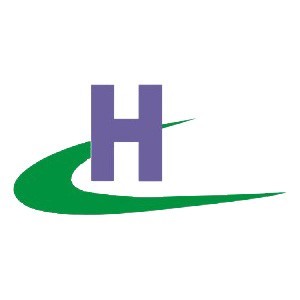 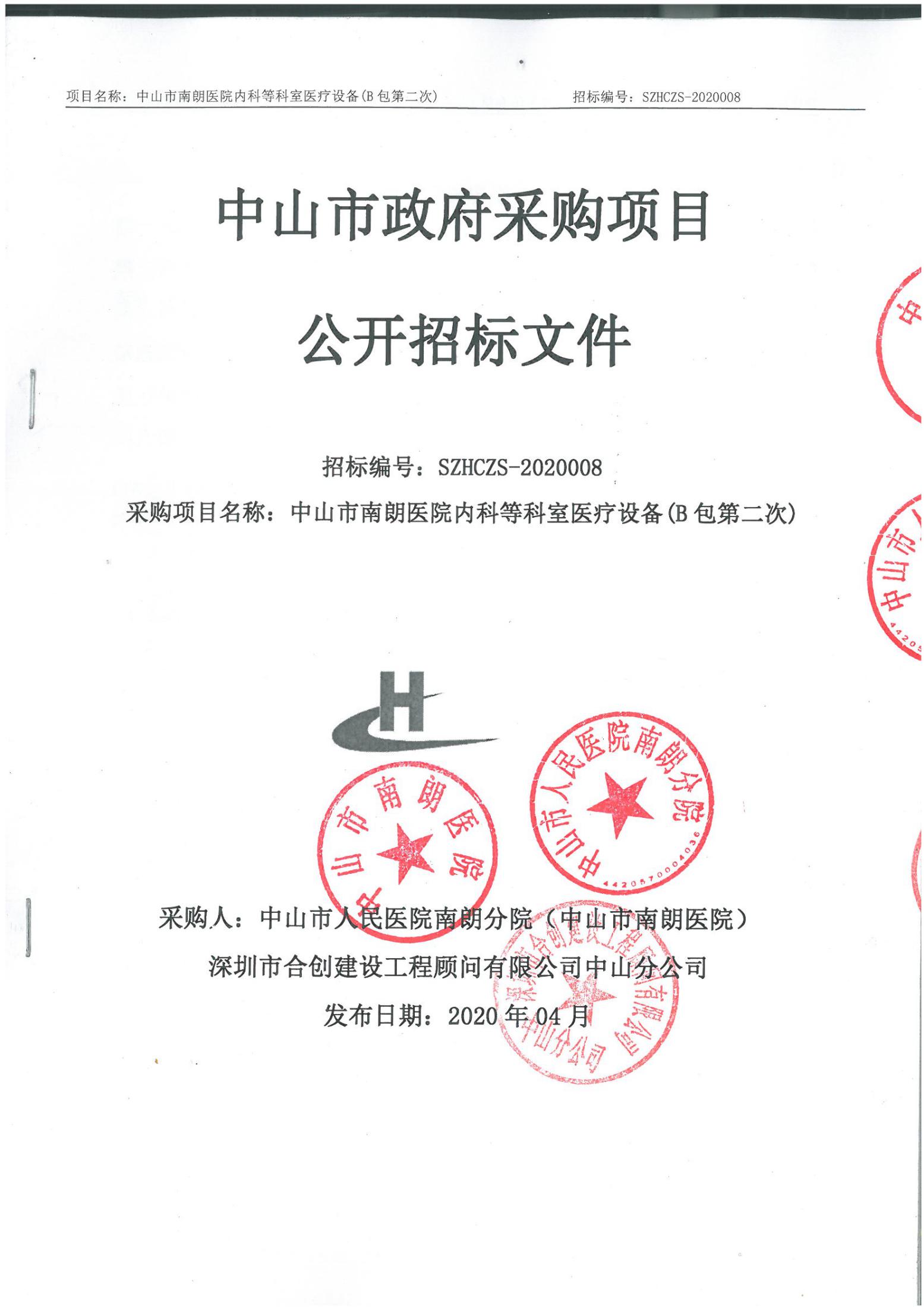 采购人：中山市人民医院南朗分院（中山市南朗医院）深圳市合创建设工程顾问有限公司中山分公司发布日期：2020年04月温馨提示如无另行说明，投标文件递交时间为投标截止时间之前30分钟内。投标截止时间一到，政府采购代理机构不接收投标人的任何相关报价资料、文件。为此，请适当提前到达。投标保证金须按规定提交。请正确填写《投标报价表》。多子包项目请仔细检查子包号，子包号与子包名称必须对应。请仔细检查投标文件是否已按招标文件要求盖章、签名、签署日期。投标文件应按顺序编制页码。投标人请注意区分投标保证金及招标代理服务费收款帐号的区别，务必将保证金按招标文件的要求存入指定的保证金专用账户，招标代理服务费存入中标通知书中指定的服务费账户。切勿将款项转错账户，以免影响保证金退还的速度。本项目涉及的时间均为北京时间，24小时制。为了提高政府采购效率，节约社会交易成本与时间，本中心希望购买了招标文件而决定不参加本次投标的供应商，在投标文件递交截止时间的3日前，按《投标邀请函》中的联系方式，以书面形式告知政府采购代理机构。建议供应商/投标人在参与前登录中山市公共资源交易网（网址： http://ggzyjy.zs.gov.cn/）进行用户注册登记，便于顺利完成网上参与投标。	（本提示内容非招标文件的组成部分，仅为善意提醒。如有不一致，以招标文件为准）目      录
第一部分  投标邀请函	3第二部分　用户需求书	7第三部分　投标人须知	12第四部分  开标、评标、定标	27第五部分  合同书格式	39第六部分　投标文件格式	49表5-1  开标一览表	56表5-2  分项报价表	57表5-3  选配件报价表	58表5-4  投标函	60表5-5  法定代表人证明书/法定代表人授权书	61表5-6  商务条款偏离表	63表5-7  投标人基本情况表	64表5-8  中小企业声明函（投标供应商为中小企业时适用）	67表5-9  残疾人福利性单位声明函	68表5-10  投标人投标的产品属于“优先采购品目清单产品”声明函	69表5-11  售后服务情况表	70表5-12  业绩一览表	71表5-14  投标保证金退还说明格式	73表5-15  中标服务费承诺书	74表5-16  投标保证金汇款凭证复印件	75表5-17  信用记录或报告	76表5-18  资格声明函	77表5-19  无围标、串标行为承诺书（模板）	78表5-20  无重大违法违纪行为承诺书（模板）	79表5-21  技术规格偏离表	81表5-22  设备配置清单（格式可自定）	84表5-23  设备的详细参数及简要说明书（格式可自定）	85表5-24  设备彩页	86表5-25  其它重要事项说明及承诺	87表5-26  技术及服务方案	88表5-27  采购人配合内容	89表5-28  唱标信封封套格式	91第一部分  投标邀请函第一部分  投标邀请函各潜在供应商：深圳市合创建设工程顾问有限公司中山分公司（以下简称“采购代理机构”）受中山市人民医院南朗分院（中山市南朗医院）（以下简称“采购人”）的委托，对中山市南朗医院内科等科室医疗设备(B包第二次)进行公开招标采购，欢迎符合资格条件的供应商投标。现将该项目招标文件（请在http://ggzyjy.zs.gov.cn/打开下载）进行公示，公示期为五个工作日，有关事项如下：采购项目编号：442000-202003-nl017-0031采购项目名称：中山市南朗医院内科等科室医疗设备(B包第二次)资金预算及来源：￥380000.00元（资金来源：财政资金）采购数量：1批项目内容及需求：项目内容：本项目B包经政府采购管理部门同意，采购本国产品或不属于国家法律法规政策明确规定限制的进口产品（注：进口产品是指通过中国海关报关验放进入中国境内且产自关境外的产品，含已进入中国境内并在国内市场有销售的进口产品），其它采购本国产品。备注：供应商可选择一个子包号或多个子包号进行投标，但必须对同一个子包号内的全部内容进行投标。不同子包号可兼中兼得。采购表编号：/，招标编号：SZHCZS-2020008。需求：详见招标文件第二部分《用户需求书》。本项目不允许提交备选方案。该项目招标文件公示期自2020年04月21日至2020年04月27日，投标人可自行登陆中山市公共资源交易中心网或中山市政府采购网或广东省政府采购网下载有效的电子版采购文件。需要落实的政府采购政策：《政府采购促进中小企业发展暂行办法》（财库〔2011〕181号）、《关于政府采购支持监狱企业发展有关问题的通知》(财库〔2014〕68号)、《关于促进残疾人就业政府采购政策的通知》（财库〔2017〕141号)、《关于环境标志产品政府采购实施的意见》（财库〔2006〕90号、《节能产品政府采购实施意见》的通知（财库〔2004〕185号）、《财政部发展改革委生态环境部市场监管总局关于调整优化节能产品环境标志产品政府采购执行机制的通知》（财库〔2019〕9号）。符合资格的供应商应当在投标截止时间前进行网上参与投标和下载招标文件。本项目采用网上参与投标的方式。供应商须先在中山市公共资源交易网（http://ggzyjy.zs.gov.cn/）上注册登记后，才能参与本项目的投标。初次参与我市的政府采购活动的投标人，在投标前须登录中山市公共资源交易网（http://ggzyjy.zs.gov.cn/）进行用户注册。具体操作方法请浏览①“中山市公共资源交易网>>服务指南>>办事指引>>中山市公共资源交易中心注册登记办事指引、中山市公共资源交易中心信息化平台（企业）用户手册”,咨询电话：0760-88331782、0760-89817167。已注册的投标人应当在采购公告规定的投标截止时间前，自行登录中山市公共资源交易网，使用企业数字证书（GDCA-KEY）通过“业务系统登录”窗口进入“中山市公共资源交易平台-政府采购交易系统”，点击“参与投标”，选择相应的采购项目点击“我要投标”，咨询电话：0760-89817351。参加开标的供应商代表应在投标截止时间前完成签到，签到方式有：①使用指纹或身份证签到（相关人员指纹或身份证信息需提前在交易中心综合业务窗口办理系统录入，咨询电话：0760-88331782、0760-89817167）的,以投标截止时间前完成指纹或身份证签到确认投标文件递交的有效性；②使用企业数字证书签到的，以投标截止时间前完成企业数字证书签到确认投标文件递交的有效性；③如发生签到系统故障或停电等不可抗力因素造成的电子签到不成功的情况，以投标截止时间前签署的纸质签到文件确认投标文件递交的有效性。具体操作方法请浏览“中山市公共资源交易网→服务指南→资料下载→政府采购系统（企业）用户手册（10.30更新）”栏目相关信息，咨询电话：0760-89817351。符合资格的供应商应在2020年05月12日上午09 :30 前缴纳投标保证金，并成功到达指定账户。投标保证金金额【B包：¥ 6000.00元（陆仟元）】，投标保证金账号由供应商通过交易系统申请，按照缴款通知书上内容通过转账方式缴纳，缴纳投标保证金的账号要求已在中山市公共资源交易平台上注册登记并审核通过。具体操作方法请登录“中山市公共资源交易平台>>政府采购交易系统>>交易列表>>在相应项目处点击‘管理’>>子账号申请>>缴款通知书”。（需按包分别获取保证金缴费通知书，并分别完成对应包投标保证金的缴纳。）购买招标文件时提供：有效营业执照副本复印件（需加盖公章）、有效的《医疗器械生产许可证》或具备相关经营范围的《医疗器械经营许可证》（或《食品药品经营许可证》或《医疗器械经营备案凭证》）复印件（需加盖公章）及授权代表身份证复印件（加盖公章）。符合供应商资格的投标人即可购买招标文件。（购买招标文件的单位，均被视为已充分理解本公告的有关要求，采购人及采购代理均无责任承担其是否符合供应商资格条件而引起的一切后果）。供应商的资格：投标人应具备《中华人民共和国政府采购法》第二十二条规定的条件；投标人须是具有独立承担民事责任能力的在中华人民共和国境内注册的法人或其他组织，独立于采购人和采购代理机构；投标人须具有有效的《医疗器械生产许可证》或具备相关经营范围的《医疗器械经营许可证》（或《食品药品经营许可证》或《医疗器械经营备案凭证》）；进口设备必须自带或自行办理《进口产品机电许可证》（如适用）；投标人未被列入“信用中国”网站中“记录失信被执行人或重大税收违法案件当事人名单或政府采购严重违法失信行为”的记录名单；不处于“中国政府采购网”中“政府采购严重违法失信行为信息记录”的禁止参加政府采购活动期间（查询时间为投标截止前一天起。同时对信用信息查询存档。如相关失信记录已失效，供应商须提供相关证明资料）；本项目不接受联合体投标；单位负责人为同一人或者存在直接控股、管理关系的不同供应商，不得同时参加本采购项目（子包号）投标；为采购项目提供整体设计、规范编制或者项目管理、监理、检测等服务的供应商，不得再参加该采购项目的其他采购活动；投标供应商在参与公开招标活动前3年内未有违法违纪行为并受过处罚，出具《无重大违法违纪行为承诺书》。投标供应商在参与本次公开招标活动中未有围标、串标行为，出具《无围标、串标行为承诺书》。投标人须在中山市公共资源交易中心网登记参与投标并在采购代理机构购买招标文件。符合资格的供应商可在2020年04月21日至2020年04月27日（上午08:30至12:00,下午14:30至17:30，法定节假日除外）到深圳市合创建设工程顾问有限公司中山分公司（详细地址：中山市东区东苑南路101号大东裕贸联大厦北塔2号2506室）购买招标文件，招标文件每套售价300元（人民币），售后不退。投标截止时间：2020年05月12日09时30分。提交投标文件地点：中山市博爱六路22号行政服务中心二楼中山市公共资源交易中心（详见开标当天开标室安排）。开标时间：2020年05月12日09时30分。开标地点：中山市博爱六路22号行政服务中心二楼中山市公共资源交易中心（详见开标当天开标室安排）。本公告期限自：2020年04月21日至2020年04月27日止。联系事项：采购人：中山市人民医院南朗分院（中山市南朗医院）联系人：林先生     联系电话：0760-89877108 地址： 南朗镇南岐路采购代理机构：深圳市合创建设工程顾问有限公司中山分公司地    址：中山市东区东苑南路101号大东裕贸联大厦北塔2号2506、2507、2508室联系人：邓小姐、冯先生          联系电话：0760-88888864传真： 0760-85228706     邮编：528400          电子邮箱：21153114@qq.com采购项目联系人：邓小姐、冯先生      联系电话：0760-88888864发布人：深圳市合创建设工程顾问有限公司中山分公司                                                        发布时间：2020年04月20日第二部分　用户需求书总则采购项目：中山市南朗医院内科等科室医疗设备(B包第二次)。投标供应商报价应包括标的货物（原装、全新合格的设备）、相关附件、配套设施、税费、运费、保险费、仓储费、安装调试、质保期等的全部费用。如果所投设备的技术参数和需求的不同，投标供应商必须在“用户需求条款响应表”中列出所投设备的具体实际数值。投标供应商所投设备必须没有任何医疗器械召回记录。在招标文件中凡有“★”标识的内容条款为关键条款，投标供应商必须对此作出回答并完全满足这些要求不可以出现任何负偏离，对这些关键条款的任何负偏离将视为无效投标。加注“▲”的内容为重点评审项目，投标人必须对该标识项目按照要求进行真实应答描述。中标供应商不得转包或分包本项目，不接受联合体投标。采购设备基本需求（投标人必须对所投包内所有招标内容进行投标，不允许只对品目内其中部分内容进行投标或报价）采购内容：（如投标报价超出以下规定的预算，将导致投标无效）通过专家论证并经政府采购监管部门同意，本项目可采购本国产品或不属于国家法律法规政策明确规定限制的进口产品。★如所投设备为进口设备（仅限本项目明确可采购进场产品的设备），必须提供生产厂商或总代理（含地区分公司或同级代表处或地区代理）对所投设备的合法有效授权证明文件。★投标人应提供所投设备（B包：高档呼吸机）必须具备有效的《医疗器械注册证》（投标文件提供证明材料复印件）。本项目的核心产品为：B包：高档呼吸机。包号内核心产品提供相同品牌且通过资格审查、符合性审查的不同投标人参加投标的，按一家供应商计算，同品牌的供应商只能推荐一家作为中标候选供应商：评审后得分最高的同品牌供应商获得中标供应商推荐资格；评审得分相同的，优先推荐报价最低的供应商为中标候选供应商；得分及报价均相同的采取随机抽取方式确定。参与投标的核心产品品牌少于3个的，对应子包号作废标处理。交货期及安装要求1.中标通知书发出后30日内签订合同，签订合同后一个月内完成安装调试。2.验收方式:设备按国家行业标准及地方要求标准进行验收。实行现场验收，由中标人负责并会同采购人及有关专家进行验收。保修期及售后服务要求1.中标人中标后必须在广东省内设有至少一个售后服务机构，并附有售后服务能力说明。配备专业人员，能提供完善的培训、保养、维修服务，提供7*24小时的技术和售后服务。全部设备免费保修期至少为1年，终身维修。2.必须由原厂工程师及技术人员直接提供保修、维修、免费技术培训服务，投标商必须提供由设备生产原厂签署承诺的合法、有效的保修、维修证明。付款方式本合同的每笔款项以人民币支票方式支付，合同设备到采购人指定地点交付并完成安装，验收合格后，中标单位凭：（1）合同；（2）验收调试合格报告（加盖采购人公章）；（3）中标单位开具的正式发票，加盖中标单位公章。货到安装验收合格后,一个月内一次性支付合同总金额的95%；合同金额的5%在保修期后一次性付清。投标价不高于周边城市(广州、深圳、东莞、佛山、珠海、江门)及中山市其它医院近年采购相同型号及配置与相同售后质保期设备价格。其他投标供应商所有证件资料不得涂改/更改。凡提供虚假证明文件，有损招标方或其他投标供应商利益的行为一经发现，将没收其投标保证金；报广东省卫生健康局进行全省通报并处以（在中山地区）两年内不接受其投标的处罚。且该投标供应商还需承担因此而产生的一切法律责任。招标代理机构开标前及评标后对参与投标企业按照相关法律规定进行涉嫌围标、串标行为筛查，并将筛查结果与评标公示一并报送中山市财政局南朗分局政府采购监管科。对于存在涉嫌围标、串标行为的应立即向市公共资源交易中心及中山市财政局南朗分局政府采购监管科。技术要求B包：高档呼吸机（可投进口）  数量：1台 技术参数要求：通气模式：辅助/控制 (A/C) 容量控制（VCV）压力控制（PCV）同步间歇强制通气 (SIMV)：容控型SIMV，压控型SIMV自主呼吸 (SPONT) 压力支持(PSV)持续气道正压通气(CPAP)，持续气道正压通气+压力支持(CPAP+ PSV)无创通气 (NIV) ▲双水平气道正压通气(Bi-Level或BIPAP)和压力释放通气(APRV)参数设置：呼吸机可以根据病人体重自动设置呼吸机工作参数、报警参数、窒息后备通气参数，方便医生快速操作。▲潮气量：25～2200ml（容控时）呼吸频率：1～100/min（A/C和SIMV模式）吸气压力：5～85 cmH2O支持压力：0～65 cmH2O呼气末正压：0～40 cmH2O峰值流速：3～150 L/min压力触发： 0.1～20 cmH2O流速触发：0.5～20 L/min吸气时间：0.2～30s平台时间：0.0～2.0s呼气时间：0.2～10.0s吸呼比：1:299～149:1氧气浓度：21%～100%容控时可调流量波形：方波、递减波压控时可设定呼吸定时光柱条：可选择固定吸气时间、呼气时间或吸呼比窒息报警时间间隔：10～60s，窒息后备通气双向自动转换流量加速百分比：1～90%，可避免压力过冲，或加速气体弥散脱管灵敏度：20～95%，适合于无创通气(鼻、面罩)和无气囊气管插管▲呼气灵敏度：1～80%，调节病人在自主呼吸时吸气时间，使病人更感舒适监测项目： ▲15”以上中文彩色触摸显示屏，设置与监测界面分屏显示，互不冲突、不覆盖，屏幕可上下左右不同角度转动，方便各个角度观察，显示屏可与主机分离，可上吊塔具有压力、流速、容量波形，向量环等的监测和实时显示，呼吸波形中吸气、呼气、自主呼吸、吸气暂停以4种不同颜色标记压力、容量和时间参数：自主呼出潮气量、自主分钟通气量，浅快呼吸指数，Ti/Ttotal等肺力学参数：肺顺应性、气道阻力、内源性PEEP其它功能：▲吸入、呼出端都有可重复消毒式细菌过滤器, 呼出端还有加热功能，防止交叉感染智能分级警报系统，能提示报警信息、产生报警的原因并提供故障排除建议吸气阀：比例电磁阀呼气阀：电磁式主动呼气阀，在吸气相允许主动性呼气，减少人机对抗▲流量传感器：内置高精度晶体热膜式，非外置式，非消耗品, 无需消毒和经常定标▲供气方式：非涡轮供气系统，可选配压缩机或连接中心供气 具备系统顺应性补偿具有自动漏气补偿功能，最大可补偿65L/Min；有后备电源呼吸机配置清单第三部分　投标人须知说  明适用范围本招标文件适用于本投标邀请中所述项目的政府采购。在招标文件中标有“★”标识的内容条款被视为重要的响应要求、技术指标要求和性能要求。投标人必须对此作全面响应和满足，任何负偏离则将被视为无效投标。本次采购的资金来源属政府财政性资金，采购招标行为适用法律体系为《中华人民共和国政府采购法》、《中华人民共和国政府采购法实施条例》。★投标人必须已经到采购代理机构登记并购买了招标文件。定义“采购人”是指：中山市人民医院南朗分院（中山市南朗医院）“监管部门”是指：中山市财政局南朗分局政府采购监管科。“政府采购代理机构”是指：深圳市合创建设工程顾问有限公司中山分公司。“招标采购单位”是指：采购人，政府采购代理机构。合格的投标人 符合《政府采购法》第二十二条规定的供应商。符合招标文件投标邀请函中规定的资格要求及特殊条件要求。“中标人”是指经法定程序确定并授予合同的投标人。合格的货物和服务“货物”是指投标人制造或组织符合招标文件要求的货物等。招标文件中没有提及招标货物来源地的，根据《政府采购法》的相关规定均应是本国货物，优先采购节能、环保产品。投标的货物必须是其合法生产的符合国家有关标准要求的货物，并满足政府招标文件规定的规格、参数、质量、价格、有效期、售后服务等要求。根据《政府采购进口产品管理办法》（财库[2007]119号）及《关于政府采购进口产品管理有关问题的通知》（财办库[2008]248号）的规定，本项目B包接受进口产品投标（除招标文件用户需求书另外说明外）。“进口产品”定义是指通过中国海关报关验放进入中国境内且产自关境外的产品。若项目采购的货物中，在《节能产品政府采购品目清单》中标有“★”的品目产品清单范围内，则该品目产品属于政府强制采购产品，供应商所投该产品须具有国家确定的认证机构出具的、处于有效期之内的节能产品认证证书，否则视为无效投标。“服务”是指除货物和工程以外的其他政府采购对象,其中包括：投标人须承担的运输、安装、技术支持、培训以及招标文件规定的其它服务。评标委员会：评标委员会是依照《中华人民共和国政府采购法》组建的专门负责本次招标评标工作的临时性机构。日期：指公历日。时间：指每天24小时制。合同: 指由本次招标所产生的合同或合约文件。招标文件中的标题或题名仅起引导作用，而不应视为对招标文件内容的理解和解释。招标文件中所规定的“书面形式”，是指任何手写的、打印的或印刷的通讯文件，包括电报和传真发送。投标费用投标人应承担所有与准备和参加投标有关的费用。不论投标的结果如何，政府采购代理机构和采购人均无义务和责任承担这些费用。本次招标向中标人收取的中标服务费，按国家有关规定执行。中标人应在收取《中标通知书》时向采购代理机构交纳中标服务费，中标服务费的收费标准按国家计委颁发的计价格【2002】1980号文及发改价格[2011]534号文的规定，按差额定率累进法计算，收费标准如下表所列：例如：某项目货物类招标代理业务中标金额为400万元，计算中标服务费收费额如下：100万元 × 1.5% = 1.5万元（400-100）万元 × 1.1% = 3.3万元计收费 = 1.5万元 + 3.3万元 = 4.8万元本项目以货物招标收费标准收取中标服务费，中标服务费基数按招标预算金额。中标服务费的货币为人民币。中标服务费支付方式：一次性以银行划账、电汇、汇票或支票的形式支付。中标服务费以银行划账方式按下列要求提交：收款人：深圳市合创建设工程顾问有限公司中山分公司户名：深圳市合创建设工程顾问有限公司中山分公司开户银行：广发银行股份有限公司中山广盛支行账号：138026516010003969中标服务费支付时间：中标服务费必须在中标人领取《中标通知书》时一次性付清，如果中标人未能按时交纳中标服务费，采购代理机构/采购人保留取消其中标资格并追究其法律责任的权利。中标服务费不在投标报价中单列。招标文件招标文件的构成招标文件由下列文件以及在招标过程中发出的修正和补充文件组成：投标邀请函用户需求书投标人须知开标、评标、定标合同书格式投标文件格式在招标过程中由招标采购单位发出的修正和补充文件等投标人应认真阅读、并充分理解招标文件的全部内容（包括所有的补充、修改内容、重要事项、格式、条款和技术规范、参数及要求等。）。投标人没有按照招标文件要求提交全部资料，或者投标没有对招标文件在各方面都做出实质性响应是投标人的风险，有可能导致其投标被拒绝，或被认定为无效投标或被确定为投标无效。招标文件的澄清任何要求对招标文件进行澄清的投标人，均应以书面形式在投标截止时间十五日以前通知招标采购单位。招标采购单位将组织采购人对投标人所要求澄清的内容均以书面形式予以答复。必要时，招标采购单位将组织相关专家召开答疑会，并将会议内容以书面的形式发送给每个购买招标文件的潜在投标人（答复中不包括问题的来源）。投标人在规定的时间内未对招标文件澄清或提出疑问的，招标采购单位将视其为无异议。对招标文件中描述有歧意或前后不一致的地方，评标委员会有权进行评判，但对同一条款的评判应适用于每个投标人。招标文件的修改在投标截止时间十五日以前，无论出于何种原因，招标采购单位可主动地或在解答投标人提出的疑问时对招标文件进行修改。修改后的内容是招标文件的组成部分，将以书面形式通知所有购买招标文件的潜在投标人，并对潜在投标人具有约束力。潜在投标人在收到上述通知后，应立即以书面形式向招标采购单位确认。为使投标人准备投标时有充足时间对招标文件的修改部分进行研究，招标采购单位可适当推迟投标截止期，但至少应当在规定的投标截止时间3天前，将变更时间在指定媒体上发布公告，并书面通知所有购买招标文件的潜在投标人。投标文件的编制和数量投标的语言投标人提交的投标文件以及投标人与招标采购单位就有关投标的所有来往函电均应使用中文。投标人提交的支持文件或印刷的资料可以用另一种语言，但相应内容应附有中文翻译本，在解释投标文件的修改内容时以中文翻译本为准。对中文翻译有异议的，以权威机构的译本为准。投标文件的构成应符合法律法规及招标文件的要求。投标文件编制投标文件构成报价文件部分商务文件部分：技术文件部分其他文件要求投标人有义务按照以上构成要求将投标文件编上唯一的连贯页码、编排详细目录并装订成册，不得出现重页或缺页。投标人应当对投标文件进行装订，对未经装订的投标文件可能发生的文件散落或缺损，由此产生的后果由投标人承担。投标人应完整、真实、准确的填写招标文件中规定的所有内容。投标人必须对投标文件所提供的全部资料的真实性承担法律责任，并无条件接受招标采购单位及政府采购监督管理部门等对其中任何资料进行核实的要求。投标人必须对投标文件所提供的全部资料的真实性承担法律责任。如果因为投标人投标文件填报的内容不详，或没有提供招标文件中所要求的全部资料及数据，由此造成的后果，其责任由投标人承担。投标报价投标人所提供的货物和服务均应以人民币报价，若同时以人民币及外币报价的，以人民币报价为准。投标人应按招标文件格式要求填写分项报价表。投标人所报的投标价在合同执行期间是固定不变的，不得以任何理由予以变更。投标价不是固定价的投标文件将作为非实质性响应招标文件。投标人投标报价应为所投项目的最终报价。投标人相应增加成果正常使用所必需但招标文件没有包含的所有部件等一切费用，如果投标人在被确定为中标人并签署合同后，在编制过程中出现任何遗漏，均由中标人免费提供，采购人将不再支付任何费用。投标价格由直接成本、间接成本、税金和利润构成。如果投标人在中标并签署合同后，在实施过程中出现任何遗漏，均由中标人免费提供，采购人将不再支付任何费用。本项目各包的采购预算详见第一部分《投标邀请函》的规定，投标报价超出采购预算的视为无效报价。备选方案    只允许投标人有一个投标方案，否则将被视为无效投标。（招标文件允许有备选方案的除外）联合体投标组成联合体投标的按政府采购的法律、法规、规章等有关规定执行。本项目不接受联合体投标。投标人资格证明文件投标人应按招标文件的要求，提交证明其有资格参加投标和中标后有履行合同能力的文件，并作为其投标文件的组成部分。资格证明文件必须真实有效，复印件必须加盖单位印章。中小企业参加投标的，执行财库[2011]181号《政府采购促进中小企业发展暂行办法》（下称“本办法”），投标人需根据本企业（含制造商）实际情况，按要求填写《中小企业声明函》，对小型和微型企业产品的价格给予6%的扣除。监狱企业参加政府采购活动时，应当提供由省级以上监狱管理局、戒毒管理局（含新疆生产建设兵团）出具的属于监狱企业的证明文件。监狱企业视同小型、微型企业。符合“《关于促进残疾人就业政府采购政策的通知》（财库〔2017〕141号）的规定”的供应商，视同小型、微型企业。（残疾人福利性单位属于小型、微型企业的，不重复享受政策。）获得节能产品认证证书或环境标志认证证书的产品给予1%的价格扣除。政府采购节能产品、环境标志产品实施品目清单管理。投标人所投的“节能产品、环境标志产品”属于品目清单范围内的（具体详见（财库〔2019〕18号），（财库〔2019〕19号）），须提供国家确定的认证机构出具的、处于有效期之内的节能产品、环境标志产品认证证书复印件。（相关认证机构和获证产品信息可于中国政府采购网（www.ccgp.gov.cn）查询）。证明投标标的的合格性和符合招标文件规定的文件。投标保证金投标人应按招标文件规定的金额和期限交纳投标保证金，投标保证金作为投标文件的组成部分。投标保证金：B包：¥ 6000.00元（陆仟元）。保证金须在2020年05月12日上午09：30前到达指定账户上，否则视为无效保证金。投标保证金账号由供应商通过交易系统申请，按照缴款通知书上内容通过转账方式缴纳，缴纳投标保证金的账号要求已在中山市公共资源交易平台上注册登记并审核通过。（汇款时应注明招标编号或项目名称）具体操作方法请登录“中山市公共资源交易平台>>政府采购交易系统>>交易列表>>在相应项目处点击‘管理’>>子账号申请>>缴款通知书”。凡未按规定交纳投标保证金的投标，为无效投标。投标人缴纳投标保证金时，务必严格按照中山市公共资源交易中心网上招投标平台（政府采购）《缴纳投标保证金通知书》的保证金帐号及金额一次性进行缴交（转帐）足额投标保证金。《缴纳投标保证金通知书》中的收款帐号只适用于该投标人参与本次投标的项目缴纳使用，不得重复用于其他项目（包括原项目重新招标）或其他投标人。投标人缴纳保证金后，务必登录中山市公共资源交易平台政府采购业务系统在交易列表“保证金缴纳”菜单，点击“保证金缴纳列表”查看保证金缴纳到帐情况（是否有效）。如无质疑或投诉，未中标的投标人保证金，在中标通知书发出后五个工作日内退还未中标人的投标保证金；如有质疑或投诉，将在质疑和投诉处理完毕后退还。中标人的投标保证金,在中标人与采购人签订采购合同后五个工作日内退还（中标人签订合同后须立即在中山公共资源交易平台上传采购合同）。有下列情形之一的，投标保证金将被依法不予退还并上缴同级国库：中标后无正当理由放弃中标或不与采购人签订合同的；将中标项目转让给他人，或者在投标文件中未说明，且未经采购人同意，违反招标文件规定，将中标项目分包给他人的。投标的截止期、投标有效期本次招标的投标截止时间见第一部分《投标邀请函》的规定。本次招标的投标文件递交时间见第一部分《投标邀请函》的规定，采购代理机构收到投标文件的时间不得迟于规定的截止时间。采购代理机构可视具体情况延长投标截止时间和开标时间。在推迟了投标截止时间的情况下，采购代理机构、采购人和投标人受投标截止时间制约的所有权利和义务均应延长至新的截止时间。投标文件应在投标截止之日起90天内保持有效。中标人投标有效期则顺延至项目完成验收之日，在此有效期内未经采购人同意，投标文件的一切内容和补充承诺均为持续有效且不予改变。投标有效期比规定期限短的将被视为非实质性响应招标文件。投标文件的数量和签署（如供应商同时投标多个包，应按包分别独立编制投标文件。）投标人应递交投标文件正本一份，副本五份和与投标文件内容相同的电子投标文件一份（含电子标书光盘/U盘一份，封面注明公司名称和招标编号），在每一份投标文件上要明确注明“正本”或“副本”字样；一旦正本和副本内容有差异，以正本为准。投标文件正本均须用不褪色墨水书写或打印。投标文件副本，所有资料都可以用投标文件的正本复印而成。投标文件的正本及所有副本的封面均须由投标人加盖投标人公章。投标文件的任何行间插字、涂改和增删，必须由投标文件的签名人用姓氏或首字母在旁边签字才有效。在招标文件中已明示需盖章及签名之处，投标文件正本均须加盖投标人公章和加盖骑缝章，并经投标人法定代表人或其授权代表签名或盖章。传真和电传的投标文件将被拒绝。如招标文件要求提供原件查验的，请投标人附原件清单。投标文件的递交投标文件的密封和标记（如供应商同时投多个包，应按包分别独立编制投标文件，各包投标文件应分别密封提交。）正本一份和电子投标文件一起单独封装，副本五份一起单独封装，在每一封口处加盖公章，封套上标明“正本”“副本”字样。封套均应按以下要求标记：“递交：深圳市合创建设工程顾问有限公司中山分公司项目名称：（项目名称）        招标编号：（招标编号）            子包号：（）在（投标截止时间）前不得启封”的字样。封套应写明投标人名称和地址，以便有必要时能原封退回。★投标人提交投标文件时还须单独提交按上述要求密封和标记的 “唱标信封”一个，内含 “开标一览表”、“投标函” 法人证明书和授权委托书等。投标文件的修改和撤回投标人在投标截止时间前，可以对所递交的投标文件进行补充、修改或者撤回，并书面通知招标采购单位。补充、修改的内容应当按招标文件要求签署、盖章，并作为投标文件的组成部分。在投标截止时点之后，投标人不得对其投标文件做任何修改和补充。投标人在递交投标文件后，可以撤回其投标，但投标人必须在规定的投标截止时点前以书面形式告知招标采购单位。投标人所提交的投标文件在评标结束后，无论中标与否都不退还。开标、评标、定标见招标文件第四部分。询问、质疑、投诉询问投标供应商对政府采购活动事项（招标文件、采购过程和中标结果）有疑问的，可以向招标采购单位提出询问，招标采购单位将及时作出答复，但答复的内容不涉及商业秘密。询问可以口头方式提出，也可以书面方式提出，书面方式包括但不限于传真、信函、电子邮件。联系方式见《投标邀请函》中“招标采购单位的名称、地址和联系方式”。采购人或者采购代理机构在三个工作日内对供应商依法提出的询问作出答复。质疑投标供应商认为招标文件、采购过程和中标结果使自己的权益受到损害的，以书面形式向招标采购单位书面提出质疑：招标文件在指定的政府采购信息发布媒体上公示5个工作日；投标供应商认为招标文件的内容损害其权益的，可以在公示期间或者自期满之日起7个工作日内提出质疑；投标供应商认为采购过程和中标结果使自己的权益受到损害的，可以在知道或应知其权益受到损害之日起7个工作日内提出质疑； 招标采购单位在收到投标供应商的书面质疑后7个工作日内作出答复，并以书面形式通知质疑投标供应商和其他有关投标供应商，但答复内容不涉及商业秘密。质疑投标供应商须提供相关证明材料，包括但不限于权益受损害的情况说明及受损害的原因、合法的证据内容等，并对质疑内容的真实性承担责任。投标人提出质疑时应当提交《质疑书》并署名（加盖公章）。《质疑书》应当包括下列主要内容：供应商的姓名或者名称、地址、邮编、联系人及联系电话，电子邮箱；质疑项目的名称、编号；具体、明确的质疑事项和与质疑事项相关的请求；事实依据；必要的法律依据；提出质疑的日期。质疑人进行质疑应当符合下列条件：质疑人是参与所质疑政府采购项目的供应商；在质疑有效期内提起质疑；法律法规规定的其他条件。质疑联系人：深圳市合创建设工程顾问有限公司中山分公司地       址: 中山市东区东苑南路101号大东裕贸联大厦北塔2号2506、2507、2508室邮       编：528400电       话：0760-88888864              传    真：0760-85228706联   系  人：邓小姐质疑函范本投诉投标供应商对招标采购单位的质疑答复不满意或在规定时间内未得到答复的，可以在答复期满后15个工作日内，按如下联系方式向政府采购监督管理机构投诉。投诉处理部门: 中山市财政局《投诉书》应当包括下列内容：投诉人和被投诉人的姓名或者名称、通讯地址、邮编、联系人及联系电话；质疑和质疑答复情况说明及相关证明材料；具体、明确的投诉事项和与投诉事项相关的投诉请求；事实依据；法律依据；提起投诉的日期。下列情形投诉将不予受理：投诉人不是参加所投诉项目政府采购活动的当事人；被投诉人为采购人或采购代理机构之外的当事人；所投诉事项未经过质疑的；所有投诉事项超过投诉有效期；以具有法律效力的文书送达之外方式提出的投诉；同一投诉事项已经采购人上级部门投诉处理的；投诉书内容不符合规定，监督管理机构及时告知投诉人限期补充或修改后重新投诉，投诉人逾期不按要求补充或修改投诉书的。根据《政府采购质疑和投诉办法》第三十七条：投诉人在全国范围12个月内三次以上投诉查无实据的，由财政部门列入不良行为记录名单。投诉人有下列行为之一的，属于虚假、恶意投诉，由财政部门列入不良行为记录名单，禁止其1至3年内参加政府采购活动：捏造事实；提供虚假材料；以非法手段取得证明材料。证据来源的合法性存在明显疑问，投诉人无法证明其取得方式合法的，视为以非法手段取得证明材料。投诉书范本合同的订立和履行合同的订立采购人与中标供应商自中标通知书发出之日起三十日内，按招标文件要求和中标人投标文件承诺签订政府采购合同，但不得超出招标文件和中标人投标文件的范围、也不得再行订立背离合同实质性内容的其他协议。签订政府采购合同后7个工作日内，采购人应将政府采购合同副本报同级政府采购监督管理部门备案，并向采购代理机构递交合同正本壹份备案。在规定的时间内未与采购人签订合同或来书面函退出的，则采购人视为该中标供应商放弃中标资格。采购人有权将本项目重新组织采购或推荐符合采购要求且综合得分次高的投标人为中标供应商。合同的履行政府采购合同订立后，合同各方不得擅自变更、中止或者终止合同。政府采购合同需要变更的，采购人应将有关合同变更内容，以书面形式报政府采购监督管理机关备案；因特殊情况需要中止或终止合同的，采购人应将中止或终止合同的理由以及相应措施，以书面形式报政府采购监督管理机关备案。政府采购合同履行中，采购人需追加与合同标的相同的货物、工程或者服务的，在不改变合同其他条款的前提下，可以与供应商签订补充合同，但所补充合同的采购金额不得超过原采购金额的百分之十。签订补充合同的必须按照1条第（2）项的规定备案。中标人无故放弃中标资格或签订合同后不履行合同义务的，将严格按照《政府采购货物和服务招标投标管理办法》第七十五条规定，由采购代理机构不予退还其交纳的投标保证金，情节严重的，由财政部门将其列入不良行为记录名单，在一至三年内禁止参加政府采购活动，并予以通报。适用法律采购人、政府采购代理机构及投标人的一切招标投标活动均适用《中华人民共和国政府采购法》及其配套的法规、规章、政策。工程类项目适用《中华人民共和国招标投标法》及其配套的法规、规章、政策。其他说明凡两家或以上投标人参加同一项目的投标，有如下情况的，一经发现，将视同串标处理：①为同一法定代表人的；②为同一股东控股的；③其中一家公司为其他公司最大股东的。投标供应商所有证件资料不得涂改/更改。凡提供虚假证明文件，有损招标方或其他投标供应商利益的行为一经发现，将没收其投标保证金；报广东省卫生健康局进行全省通报并处以（在中山地区）两年内不接受其投标的处罚。且该投标供应商还需承担因此而产生的一切法律责任。招标代理机构开标前及评标后对参与投标企业按照相关法律规定进行涉嫌围标、串标行为筛查，并将筛查结果与评标公示一并报送中山市财政局南朗分局政府采购监管科。对于存在涉嫌围标、串标行为的应立即向市公共资源交易中心及中山市财政局南朗分局政府采购监管科。知识产权投标人应保证，采购人在中华人民共和国接受投标人提供的服务的任何一部分时，采购人免受第三方提出侵犯其专利权、商标权、著作权或其他合法权利的起诉或法律和经济纠纷。否则，报价人应承担一切责任，并赔偿采购人因此遭受的一切损失（包括但不限于索赔、律师费、诉讼费、采取补救措施的费用等）。报价应包括所有应支付的对专利权、商标权和著作权等而需要向其他方支付的税费。其他根据《中国人民银行中山市中心支行 中山市财政局中山市经济和信息化局中山市人民政府金融工作局关于印发<中山市政府采购支持中小微企业质押融资的实施意见>的通知》（中人银发【2017】82号）规定，凡通过政府采购法定程序取得我市政府采购合同的中小微企业，均可向辖内开展政府采购质押融资业务的银行机构申请办理融资业务。截至当前，辖内开展政府采购质押融资业务的银行机构报备的联系方式如下：中小微企业有融资需求的，可通过应收账款融资服务平台（网址：www.crcrfsp.com）和中山市社会征信和金融服务一体化系统（网址：www.zsythxt.zs.gov.cn）向辖内特定或非特定银行机构咨询并提出融资申请。采购人应当及时在应收账款融资服务平台（网址：www.crcrfsp.com）确认债权债务关系，支持中小微企业融资。中小微企业与银行机构签订政府采购质押融资合同的，由采购人牵头与中小微企业和银行机构三方签署《政府采购合同项下政府采购资金唯一回款账户确认函》，确保合同款支付到中小微企业在融资银行机构开立的回款账号。财政部门根据《政府采购法》等相关法规、规章规定，对参加政府采购活动的供应商的不良行为予以记录，并纳入中山市社会征信和金融服务一体化系统，供银行机构融资授信时审慎性参考。招标文件的解释权本招标文件的解释权归深圳市合创建设工程顾问有限公司中山分公司所有。第四部分  开标、评标、定标第四部分  开标、评标、定标开标招标采购单位在《投标邀请函》中规定的日期、时间和地点组织公开开标。参加开标的投标人代表应在投标截止时间前完成签到，签到方式有：使用指纹或身份证签到（相关人员指纹或身份证信息需提前在交易中心综合业务窗口办理系统录入，咨询电话：0760-88331782、0760-89817167）的,以投标截止时间前完成指纹或身份证签到确认投标文件递交的有效性；使用企业数字证书签到的，以投标截止时间前完成企业数字证书签到确认投标文件递交的有效性；如发生签到系统故障或停电等不可抗力因素造成的电子签到不成功的情况，以投标截止时间前签署的纸质签到文件确认投标文件递交的有效性。开标时，由投标人或其推选的代表检查投标文件的密封情况，经确认无误后由采购人或采购代理机构工作人员当众拆封，宣读投标人名称、投标价格、价格折扣、投标文件的其他主要内容和招标文件允许提供的备选投标方案。采购代理机构做好开标记录，开标记录由各投标人签字确认。投标人代表对开标过程和开标记录有疑义，以及认为采购人、采购代理机构相关工作人员有需要回避的情形的，应当场提出询问或者回避申请。投标人未参加开标的，视同认可开标结果。评标委员会的组成评标由采购人依照政府采购法律、法规、规章、政策的规定，组建的评标委员会负责。评标委员会成员由采购人代表和技术、经济等方面的评审专家组成，采购人代表人数、专家人数及专业构成按政府采购规定确定。评标委员会成员依法从政府采购专家库中随机抽取。评标委员会将按照招标文件确定的评标方法进行评标。评标委员会对投标文件的评审分为资格性审查、符合性检查和商务评议、技术评议、价格评议。评审专家（不含采购人代表）有下列情形之一的，受到邀请应主动提出回避，采购当事人也可以要求该评审专家回避：三年内曾在参加该采购项目服务商中任职或担任顾问的；配偶或直系亲属在参加该采购项目的服务商中任职或担任顾问的；与参加该采购项目服务商发生过法律纠纷的；评标委员会中，同一任职单位评审专家超过二名的；任职单位为采购人单位或与参与该采购项目服务商存在行政隶属关系的；参与招标文件论证的；法律、法规、规章规定应当回避以及其他可能影响公正评审的。评标方法、步骤及标准本次评标采用综合评分法，符合性审查阶段采取评委一人一票，意见不一致时少数服从多数的的评标方式，详细评审采用百分制综合评分法，分数按四舍五入原则计至小数点后两位。评标基本原则：评标工作应依据《中华人民共和国政府采购法》以及国家和地方政府有关政府招标采购的有关法规，遵循“公开、公平、公正、择优、信用”的原则进行。评标步骤及定标规定：采购人或采购代理机构先对投标人的投标文件进行资格性审查，详见《资格性审查表》；评标委员会应当对符合资格的投标人的投标文件进行符合性审查，以确定其是否满足招标文件的实质性要求，详见《符合性审查表》；评标委员会对通过资格性/符合性评审的投标人，再进行技术(服务方案)、商务及价格的详细评审。只有通过初步评审的投标才能进入详细的评审。最后评标委员会出具评标报告，并排序推荐中标候选人。投标文件的初审采购人或采购代理机构先对投标人的投标文件进行资格性审查，详见《资格性审查表》；评标委员会应当对符合资格的投标人的投标文件进行符合性审查，以确定其是否满足招标文件的实质性要求；评标委员会按照《符合审查表》内容对投标文件进行符合性检查，只有对《符合审查表》所列各项作出实质性响应的投标文件才能通过初步评审。对是否实质性响应招标文件的要求有争议的投标，评标委员会将以记名方式表决，被认为响应的得票超过半数的投标人有资格进入下一阶段的评审，否则将视为无效投标。评标委员会对大小写金额不一致、单价汇总与总价不一致的，按以下方法更正：投标文件的大写金额和小写金额不一致的，以大写金额为准；总价金额与按单价汇总金额不一致的，以单价金额计算结果为准；单价金额小数点有明显错位的，应以总价为准，并修改单价。如果投标人不接受对其错误的更正，其投标将被视为无效投标或确定为投标无效。在详细评标之前，评标委员会要审查每份投标文件是否实质上响应了招标文件的要求。实质上响应的投标文件应该是与招标文件要求的关键条款、条件和规格相符没有实质偏离的投标文件。评标委员会决定投标文件的响应程度只依据投标文件本身的真实无误的内容，而不依据外部的证据。但投标文件有不真实、不正确内容的除外。投标人有下列情形之一的，其投标将被视为无效投标：实质上没有响应招标文件要求的投标将被视为无效投标。投标人不得通过修正或撤销不合要求的偏离从而使其投标文件成为实质上响应的投标。按《资格性审查表》、《符合性审查表》所列各项，投标文件不满足招标文件要求的，将被认定为无效投标。在资格性审查、符合性检查时，如发现下列情形之一的，投标文件将确定为无效投标：投标人未提交投标保证金或金额不足的；投标有效期不足的；投标人不符合合格投标人的基本条件；投标文件主要资料不齐全或签署不及格的；投标资料虚报或者谎报的；投标价不是固定价或投标方案不是唯一的；单价与总价不相符，又不接受评标委员会修正的投标总价或投标报价明显低于其他投标报价而投标人不能合理说明的；投标报价超出项目预算的；投标报价有重大漏项或重大不合理；服务方案不满足用户需求书的要求以及商务有重大偏离或保留的；评标委员会认为其它构成投标未实质性响应招标文件要求的。有下列情形之一的，视为投标人串通投标，其投标无效：不同投标人的投标文件由同一单位或者个人编制；不同投标人委托同一单位或者个人办理投标事宜；不同投标人的投标文件载明的项目管理成员或者联系人员为同一人；不同投标人的投标文件异常一致或者投标报价呈规律性差异；不同投标人的投标文件相互混装；不同投标人的投标保证金从同一单位或者个人的账户转出。详细评审评标委员会对通过初步评审的投标文件进行详细评审，评标委员会对每一投标文件进行详细商务、技术、价格评审。按照评标程序的规定和依据评分标准以及各项权重，各位评委就每个投标人的商务状况、技术状况及其对招标文件要求的响应情况进行评议和比较，评出其商务评分、技术评分。对各评委的评分的算术平均值即为该投标人的商务、技术评分。然后，评出价格评分，将商务评分、技术评分和价格评分分别乘以权重相加得出综合得分（精确到小数点后2位），并按综合得分从高到低依次排名（第一名、第二名、第三名 … ，出现并列得分时，价格低者优先；得分相同，价格相同的，技术得分高者优先）。最后，评标委员会将依据综合得分的次序推荐3名中标候选人。评分标准：商务、技术评分标准：详见表2-1、详见表2-2。价格的核准和评分评标委员会认为投标人的报价明显低于其他通过符合性审查投标人的报价，有可能影响产品质量或者不能诚信履约的，将要求其在评标现场在评委规定的时间内提供书面说明，必要时提交相关证明材料；投标人不能证明其报价合理性的，评标委员会将其作为无效投标处理。评标委员会详细分析、核准价格表，看其是否有计算上或累加上的算术错误，修正错误的原则如下：①若投标文件中的大写金额和小写金额不一致时，以大写金额为准。②当单价与数量的乘积与总价不一致时，以单价为准，并修正总价。③采购人需要的服务和附带备品、配件所需的费用，如果投标人是另外单独报价的话，评分时计入投标报价总价。④评标委员会认为应该调整的价格。评标委员会将按上述修正错误的方法调整投标文件中的投标报价，调整后的价格对投标人具有约束力。如果投标人不接受修正后的价格，则视为非实质性响应招标文件。对小型或微型企业投标的扶持：（投标人需提供《中小企业声明函》。）①投标人为小型或微型企业（包括成员全部为小型或微型企业的联合体）且投标产品（或服务）含小型或微型企业产品（或服务）时，报价给予C1的价格扣除（C1的取值范围为6%），即：评标价＝核实价－小微企业产品（或服务）核实价×C1；（调整后的价格仅作为评标价格，不作为中标价格。若该投标人中标，合同价以其原报价为标准。）②投标人为大中型企业和其他自然人、法人或者其他组织与小型、微型企业组成的联合体，且联合体协议中约定小型、微型企业的协议合同金额（必须为小型或微型企业产品）占到联合体协议合同总金额30%以上的，对联合体报价给予C2的价格扣除（C2的取值范围为2%），即：评标价＝核实价×(1－C2)；（调整后的价格仅作为评标价格，不作为中标价格。若该投标人中标，合同价以其原报价为标准。）③本条款所称小型或微型企业应当符合以下条件：符合小型或微型企业划分标准，提供本企业制造的货物或者提供其他小型或微型企业制造的货物；本项所称货物不包括使用大型企业注册商标的货物。④组成联合体的大中型企业和其他自然人、法人或者其他组织，与小型、微型企业之间不得存在投资关系；⑤本条款中两种修正原则不同时使用。价格评分：①评委会按《投标人须知》规定校核各投标人的投标报价，经校核后的投标总价定义为评标价格。②价格评分：满足招标文件要求且投标报价最低的投标报价为评标基准价，其价格分为满分。其他投标人的价格分统一按照下列公式计算：投标报价得分（精确到小数点后2位）=评标基准价/评标价格×价格权重×100注：A.符合“《政府采购促进中小企业发展暂行办法》（财库[2011]181号）的规定”以及“《工业和信息化部、国家统计局、国家发展和改革委员会、财政部关于印发中小企业划型标准规定的通知》（工信部联企业[2011]300号）规定”的投标人，小型或微型企业其产品报价给予6%的扣除后参与评审。B.监狱企业参加政府采购活动时，应当提供由省级以上监狱管理局、戒毒管理局（含新疆生产建设兵团）出具的属于监狱企业的证明文件。监狱企业视同小型、微型企业。C.符合“《关于促进残疾人就业政府采购政策的通知》（财库〔2017〕141号）的规定”的投标人，视同小型、微型企业。（残疾人福利性单位属于小型、微型企业的，不重复享受政策。）权重分配（适合全部包）根据上述商务、技术及价格的综合评分（分别为F1、F2、F3）及其权重分配（分别为A1、A2、A3），代入下列公式计算各投标人的总得分。进入详细评审的各投标人的综合得分，按得分从高到低排名。评标总得分= F1×A1＋F2×A2+F3×A3其中，F1、F2、F3分别为商务、技术及价格评分的汇总得分；A1、A2、A3分别为商务、技术及价格评分所占权重值（A1＋A2+A3=100%）。废标情形在招标采购中，出现下列情形之一的，本项目废标：符合专业条件的供应商或者对招标文件作实质响应的供应商不足三家的；出现影响采购公正的违法、违规行为的；投标人的报价均超过了采购预算的；因重大变故，采购任务取消的。评标结果汇总完成后，除下列情形外，任何人不得修改评标结果：分值汇总计算错误的；分项评分超出评分标准范围的；评标委员会成员对客观评审因素评分不一致的；经评标委员会认定评分畸高、畸低的。评标报告签署前，经复核发现存在以上情形之一的，评标委员会应当当场修改评标结果，并在评标报告中记载；评标报告签署后，采购人或者集中采购机构发现存在以上情形之一的，应当组织原评标委员会进行重新评审，重新评审改变评标结果的，书面报告本级财政部门。公开招标失败后的处理如果开标当天，符合专业条件的供应商或者对招标文件作实质响应的供应商不足三家的，有以下两种处理方式：本项目将废标，然后重新组织采购。若本项目征得政府采购监督管理部门同意，可变更采购方式继续进行。若采购方式变更为竞争性谈判或单一来源采购的，原招标文件变更为谈判文件。采购方式转为竞争性谈判的评审原则和程序。谈判原则：谈判小组依据《中华人民共和国政府采购法》以及国家和地方政府有关政府采购的有关法规，遵循“公开、公平、公正、择优、信用”的原则进行谈判及评审。评审办法：在符合采购需求、质量和服务相等的前提下，以提出有效的最低报价的供应商作为成交供应商。评审程序谈判小组对每个报价人的报价文件进行初步审查。初步审查结束后，谈判小组集中与单一报价人分别进行谈判（谈判的内容主要是对报价方案的澄清、修正、补充、确认以及价格调整等。谈判文件有实质性变动的，谈判小组应当以书面形式通知所有报价人）。如谈判小组认为有必要，可进行二轮及以上轮次的谈判。报价文件中的报价作为第一轮谈判报价，报价不得超出第一轮报价，谈判结束后，谈判小组要求所有报价人在规定的时间内提出最终报价，包括最终澄清方案、报价及有关承诺等。谈判小组对报价人的最终报价进行评议和比较，并从通过初步审查的报价人中根据评审办法推荐成交候选人，谈判小组写出谈判结果《评审报告》。谈判小组对各报价人的报价文件进行初步评审，报价文件出现下列情况时将被认定为无效报价：报价人不符合合格报价人的基本条件；报价人未提交保证金或金额不足的；报价有效期不足的；服务方案不满足用户需求书的要求以及商务有重大偏离或保留的；报价超出项目预算的；不接受谈判小组修正的报价总价的。谈判小组认为其它构成未实质性响应谈判文件要求的。谈判小组对入围的报价人的报价进行修正得出经过算术错误纠正、折扣、为遗漏和偏差进行的调整以及其它规定的评比因素修正后得出的评标价，在实质性响应谈判文件，在技术和商务部分都能满足谈判文件的前提下，谈判小组将校核后的各报价人的报价从低到高排序。报价相同时，由谈判小组根据报价人的技术、商务综合实力，决定排序先后，推荐有效的最低评标价的报价人为成交候选人，并写出本次谈判的《评审报告》。谈判小组详细分析、核准价格表，看其是否有计算上或累加上的算术错误，修正错误的原则如下：① 若报价文件中的大写金额和小写金额不一致时，以大写金额为准；② 当单价与数量的乘积与总价不一致时，以单价为准，并修正总价；③ 采购人需要的服务和附带备品、配件所需的费用，如果报价人是另外单独报价的话，评分时计入报价；④ 谈判小组认为应该调整的价格。谈判小组将按上述修正错误的方法调整报价文件中的报价，调整后的价格对报价人具有约束力。如果报价人不接受修正后的价格，则视为非实质性响应谈判文件。采购方式转为单一来源采购的评审原则和程序。采购小组与供应商进行谈判达成一致意见后，出具《评审报告》，确定成交供应商。投标文件的澄清评标期间，对投标文件中含义不明确、同类问题表述不一致或者有明显文字和计算错误的内容，评标委员会可以书面形式（应当由评标委员会专家签字）要求投标人作出必要的澄清、说明或者纠正，但不得允许投标人对投标报价等实质性内容做任何更改。投标人的澄清、说明或者补正应当采用书面形式，由其授权的代表签字，并不得超出投标文件的范围或者改变投标文件的实质性内容。有关澄清的答复均应由投标人的法定代表人或授权代表签字的书面形式作出。投标人的澄清文件是其投标文件的组成部分。投标的评价    评标委员会只对确定为实质上响应招标文件要求的投标文件进行评价和比较。授标评标委员会按照招标文件确定的评标方法、步骤、标准，对投标文件进行评审，提出书面评标报告，按照得分由高到低的顺序3名推荐中标候选人名单。采购人在收到评标报告后的法定时间内，按照评标报告中推荐的中标候选人顺序确定中标人，也可以事先授权评标委员会直接确定中标人。推荐中标候选投标人名单：本项目推荐中标候选人。将各有效投标人按其评标总得分由高到低顺序排列。评标总得分相同的，按下列顺序比较确定：（1）投标报价（由低到高）；（2）技术评分（由高到低）；（3）商务评分（由高到低）。如以上都相同的，名次由评标委员会抽签确定。排名第一的投标人为第一中标候选人。中标人确定后，招标采购单位将在政府采购监督管理部门指定的媒体上发布中标公告，并向中标人发出《中标通知书》，《中标通知书》对中标人和采购人具有同等法律效力。中标结果公告采购代理机构将在中国政府采购网(www.ccgp.gov.cn)、广东省政府采购网(www.gdgpo.gov.cn)、中山市政府采购网(http://zhongshan.gdgpo.com/)、深圳市合创建设工程顾问有限公司中山分公司网站（http://szshczs.com/）、中山市公共资源交易网（http://ggzyjy.zs.gov.cn/）等媒体上公告中标结果，并向未中标供应商发出招标结果通知书。附表1：初步审查表（注：本表不需要供应商填写）资格性审查表注：1、资格审查表的打“⃝”，不符合审查表的打“×”。全部打“⃝”的结论填写合格，出现一个“×”的结论填写不合格。   2、结论为合格的供应商可以进入下一阶段的评审。审查人签名：                                                                     2020年  月  日符合性审查表1．评审时评委对投标人是否满足要求逐条标注评审意见，“是”标记为“○”，“否”标记为“×”；2．评审结论栏统一填写为“通过”或“不通过” ，出现一个“×”为“不通过”；3．对结论为“不通过”的投标，要说明原因。评委签名：2020年  月  日附表2-1：                                           商务评分表（权重20分）评委成员签名：                                                  日期：附表2-2：                                              技术评分表（权重50分）评委成员签名：                                                  日期：第五部分  合同书格式注：此合同为参考合同，以本招标文件的《用户需求书》的要求为基础，以采购人与中标人签订中标合同为准。中山市南朗医院内科等科室医疗设备   包合同书（注：此合同为参考合同，以本招标文件的《用户需求书》的要求为基础，根据采购人需求签订合同，以采购人与中标单位签订的合同为准，采购人有权在签订合同时对合同的相关条款及内容作进一步的细化和修改。）项目名称：__________________________________招标编号：__________________________________采购人（甲方）：____________________________ 中标人（乙方）：____________________________2020年   月    日采购合同甲方：中山市人民医院南朗分院（中山市南朗医院）                                             合同编号： 乙方：                                             签约地点：中山市    根据《中华人民共和国合同法》及        （招标编号：      ）的招标结果和招标文件（招标编号：             包）的要求，经双方协商一致，签订本合同。1、合同设备	乙方负责向甲方供应下表中所列设备及负责安装调试。2、合同总价总价为人民币（大写）：        ，即RMB￥        元，该合同总金额是设计、设备制造、包装、仓储、运输、装卸、安装及验收合格之前及保修期与备品备件发生的所有含税费用。本合同执行期间合同总金额不变。3、合同组成详细价格、技术说明及其它有关合同设备的特定信息由合同附件说明。所有附件及本项目的招投标文件、会议纪要、协议等均为本合同不可分割之一部分。4、技术要求乙方所提供设备，必须符合国家有关规范和环保要求及甲方的技术要求，并提供设备的出厂试测验报告。所有货物及服务不得侵犯第三方版权、专利、税费等。5、合同设备包装、交货、安装、调试、验收及应用培训5.1 合同设备的包装设备的包装均应有良好的防湿、防锈、防潮、防雨、防腐及防碰撞的措施。凡由于包装不良造成的损失和由此产生的费用均由乙方承担。5.2 合同设备的交货5.2.1 乙方交货时间：签订合同后      天内。5.2.2 乙方交货地点：         医院使用科室。5.3 合同设备的安装调试5.3.1 乙方负责合同项下的安装调试，一切费用由乙方负责。5.3.2 乙方安装时须对各安装场地内的其它设备、设施有良好保护措施。5.4  设备的验收5.4.1 合同设备安装调试完成并移交所有资料文档后进行验收，验收应在甲乙双方共同参加下进行，验收标准按照国家有关标准。5.4.2 验收按国家有关的规定、规范进行。验收时如发现所交付的设备有短装、次品、损坏或其它不符合本合同规定之情形者，甲方应做出详尽的现场记录，或由甲乙双方签署备忘录。此现场记录或备忘录可用作补充、缺失和更换损坏部件的有效证据。由此产生的有关费用由乙方承担，验收期限相应后延。5.4.3 如果合同设备运输和安装调试过程中因事故造成货物短缺、损坏，乙方应及时安排换装，以保证合同设备安装调试的成功完成。换货的相关费用由乙方承担。5.4.4 国内产品或合资厂的产品必须具备出厂合格证。5.4.5 进口产品必须具备省级（或相当于省级）商检部门的检验证明，及正常报关证明。5.5  如乙方没有及时提供相关证件（如商检证等），有可能影响验收进程，所导致的经济损失，由乙方自行承担。5.6  乙方保证合同项下提供的设备不侵犯任何第三方的专利、商标或版权。否则，乙方须承担对第三方的专利或版权的侵权责任并承担因此而发生的所有费用。5.7  设备的应用培训5.7.1合同设备的应用培训由设备厂家负责。免费培训。5.7.2其他培训承诺：             6、质量保证及售后服务6.1 乙方保证合同设备是全新、未曾使用过的，其质量、规格及技术特征符合合同附件的要求。6.2 合同设备保质保用期为     年，设备的保质保用定义为设备的整机全保，保修期起始时间自甲方验收合格之日起计算。保修保质保用期出现产品质量及安装问题，由乙方负责包修、包换或包退，并承担因此而产生的一切费用。6.3 货物交付使用后以书面形式承诺维修服务，实行终身维护：6.4 所有保修服务方式均为乙方上门保修，即由乙方派员到甲方设备使用现场维修，由此产生的一切费用均由乙方承担。6.5 因设备的质量问题而发生争议，由广东省或中山市质检部门进行质量鉴定。设备符合质量标准的，鉴定费用由甲方承担；设备不符合质量标准的，鉴定费用由乙方承担。6.6 乙方为甲方提供操作及维护培训，主要内容为设备的基本结构、性能、主要部件的构造及原理，日常使用操作、保养与管理，常见故障的排除，紧急情况的处理等，培训地点主要在设备安装现场或按甲乙双方协商安排。7、付款方式及履约保证金7.1  付款方式   本合同的每笔款项以人民币电汇方式支付，合同设备到采购人指定地点交付并完成安装，验收合格后，中标单位凭：（1）合同；（2）验收调试合格报告；（3）中标单位开具合同设备全额正式发票。（4）厂家维保承诺函。甲方一个月内支付给乙方合同总价95%的设备款项：人民币（大写）：              （人民币：      元；）发票开票资料单位名称：              ；纳税人识别号：              ；地址、电话：              ，              ；开户行及账号：              ，              。7.2 履约保证金：  （1）履约保证金为合同总价的5%，即人民币（大写）：                        （人民币：      元；）   （2）设备保质保用期满后乙方无违约情况，乙方出具履约保证金付款申请，甲方一次性无息支付给乙方。账户名称： 开户银行： 开户账号：8、技术服务8.1 乙方应派员到甲方指定地点配合工作。8.2 乙方按甲方提供的合同执行进度计划，再配合甲方及有关单位，以此做好合同执行进度上的配合工作。9、不可抗力9.1 不可抗力指战争、严重火灾、洪水、台风、地震等或其它双方认定的不可抗力事件。9.2 签约双方中任何一方由于不可抗力影响合同执行时，发生不可抗力一方应尽快将事故通知另一方。在此情况下，乙方仍然有责任采取必要的措施加速供货，双方应通过友好协商尽快解决本合同的执行问题。10、索赔10.1 如有异议，甲方有权根据有关政府部门的检验结果向乙方提出索赔。10.2 在合同执行期间，如果乙方对甲方提出的索赔和差异负有责任，乙方应按照甲方同意的下列一种或多种方式解决索赔事宜：（1）乙方同意退货，并按合同规定的同种货币将货款退还给甲方，并承担由此发生的一切损失和费用。（2）根据货物低劣程度、损坏程度以及甲方所遭受损失的数额甲乙双方商定降低货物的价格。（3）用符合规格、质量和性能要求的新零件、部件或货物来更换有缺陷的部分或修补缺陷的部分，乙方应承担一切费用和风险并负有甲方所发生的一切直接费用。同时，相应延长质量保证期。10.3 如果在甲方发出索赔通知后30天内，乙方未作答复，上述索赔应视为已被乙方接受。甲方将从合同款项中扣回索赔金额。如果这些金额不足以补偿索赔金额，甲方有权向乙方提出不足部分的补偿。11、违约与处罚11.1 甲方应依合同规定时间内，向乙方支付货款，每拖延一天乙方可向甲方加收合同金额的0.03% 的违约金。11.2 乙方未能按时交货，每拖延一天，须向甲方支付合同金额的0.05% 的违约金。11.3 乙方交付的货物不符合合同规定的，甲方有权拒收，乙方向甲方支付合同金额的 10%  的违约金。11.4 甲方无正当理由拒收货物的，甲方向乙方支付合同金额的 10%的违约金。11.5 超过合同规定的交付货物时间30天以上，甲方有权单方面解除合同，由此造成的一切损失由乙方承当。12、合同终止	如果一方严重违反合同，并在收到对方违约通知书后在30天内仍未能改正违约的，另一方可立即终止本合同。13、法律诉讼	签约双方在履约中发生争执和分歧，双方应通过友好协商解决，若经协商不能达成协议时，则向甲方所在地人民法院提起诉讼。受理期间，双方应继续执行合同其余无争议部分。14、其它14.1本合同一式四份，具有同等法律效力，甲、乙双方各执一份，招标代理机构两份。合同自签字之日起即时生效。14.2 本合同未尽事宜，由双方协商处理。甲方：                                乙方：签约代表：                            签约代表：地址：                                地址： 电话：                                电话：  传真：                                传真： 签约日期： 2020 年   月   日          签约日期： 2020 年   月   日合同附件（合同编号	  ）附件1   招标文件附件2   投标文件附件3   中标通知书附件4   其他澄清或答疑文件附件5   设备配置清单及耗材价格附件4   医疗器械购销廉洁协议备注：1. 本合同所有附件均在签定合同时编制，其编制依据是招标文件“用户需求书”中的要求和中标人的投标文件中的相应内容；2.合同附件的具体内容由双方在签定合同时确定。  3.本合同所有附件、招标文件、投标文件、其他澄清或答疑文件、中标通知书均为合同的有效组成部分，与本合同具有同等法律效力。如有与招标文件、投标文件、其他澄清或答疑文件不符，以招标文件、投标文件其他澄清或答疑文件为准。附件5：设备配置清单及耗材价格（格式可自定）              合同编号：甲方（盖章）：                           乙方（盖章）：法定代表人：：                           法定代表人：  签约日期： 2020年    月    日            签约日期： 2020年    月    日  附件6：医疗器械购销廉洁协议                          合同编号：医疗器械购销廉洁协议甲方（医疗机构）：中山市人民医院南朗分院（中山市南朗医院） 乙方（经销单位）：为进一步规范医疗器械购销行为，维护正常的医疗产品经营秩序，建立健全防治商业贿赂长效机制，特制订《医疗器械购销廉洁协议》，并予以共同遵守：一.凡与我院进行医疗器械经销的生产、经营单位，必须严格按照上级制定的医用耗材集中招标采购的有关规定及政府采购招标的有关规定参与招标采购工作，保证医疗器械在购销过程中体现公开、公正、公平的原则。二.禁止甲方工作人员在医疗器械采购、招标及临床活动中，向经销人员索要或收受生产、经营企业及其经销人员以各种名义给予好处费、回扣、财物、临床观察费和各种不正当利益。三.乙方在销售活动中，要自觉遵守国家和地方的有关法律、法规，严格执行合同条款，不以次充好，不降低产品质量，做到诚信经营。如发生医疗器械产品质量问题由乙方承担一切责任。 四.乙方不得暗中给予甲方回扣，不得以提成和赠送有价证券、现金、购物卡、宴请、娱乐等手段影响甲方医生使用医疗器械产品的选择权。在医疗器械投标过程中，不发生采取不正当手段获取商业机会或商业利益的行为；不以各种名义给予现金、有价证券和支付凭证等方式，向甲方工作人员行贿。五.乙方不能进入医疗耗材仓库等工作场所了解耗材库存情况和销售信息，违反者，甲方有权停止业务往来。乙方洽谈业务，必须在工作时间到甲方指定科室联系商谈，不得到相关工作人员家中访谈或向介绍人提供任何好处费。 六.甲乙双方如违反以上条款，一经核实，将严肃处理，情节严重的，移交上级部门处理，构成犯罪的移交司法机构处理。七．本协议书为医疗器械产品购销合同的附件，与购销合同一并执行，具有同等的法律效力，从签订之日起生效。 八.本协议书一式两份，甲、乙双方各执一份。九.本协议由医院纪检监察科负责解释和督查。甲方（盖章）：                           乙方（盖章）：法定代表人：：                           法定代表人：签约日期： 2020年    月    日            签约日期： 2020年    月    日第六部分　投标文件格式中山市政府采购项目投标文件（格式）（正本/副本）子包号：     包招标编号：SZHCZS-2020008采购项目名称：中山市南朗医院内科等科室医疗设备(B包第二次)投标人名称（盖章）：日期： 2020 年  月   日1.1资格性/符合性自查表1.2评审项目投标资料表（按技术商务评分项逐项自查）目    录报价文件格式开标一览表分项报价表选配件报价表商务文件格式：投标函法定代表人证明书/法定代表人授权书商务条款偏离表投标人基本情况表中小企业声明函残疾人福利性单位声明函投标人投标的产品属于“优先采购品目清单产品”声明函售后服务情况表业绩一览表制造商（或总代理）授权书（如需可选用，格式仅供参考）投标保证金退还说明格式中标服务费承诺书投标保证金汇款凭证复印件信用记录或报告资格声明函无围标、串标行为承诺书（模板）无重大违法违纪行为承诺书（模板）投标人认为必要的其他商务证明资料技术文件格式技术规格偏离表设备配置清单（格式可自定）设备的详细参数及简要说明书（格式可自定）设备彩页其它重要事项说明及承诺技术及服务方案采购人配合内容投标人认为必要的其他技术资料其他文件格式投标唱标信封封套一、报价文件格式表5-1  开标一览表项目名称：                 招标编号：注：1、用小写表示的金额和用大写表示的金额不一致，以大写表示的金额为准；2、上述日期均以自然日为单位，包括法定节假日；3、对含糊不清或不确定的报价将视为无效报价。投标人名称(加盖公章)：法定代表人或授权委托人(签名或盖章)：日          期：           表5-2  分项报价表项目名称：                                             招标编号：金额单位：元（人民币）注：1、根据分包名称分别制作分项报价表。2、如果分项报价与总报价不一致，以分项报价的汇总价为准。    3、如果以上内容无法满足投标人对投标报价描述，可自行添加包含在价格因素内的一切内容，但不提供详细分项报价将视为没有实质性响应招标文件。4、分项报价的汇总价应等于“开标一览表”中的投标总价。投标人名称(加盖公章)：法定代表人或授权委托人(签名或盖章)：日          期：   表5-3  选配件报价表项目名称：                                             招标编号：金额单位：元（人民币）注：1、根据本项目选配件需求制作选配件报价表。2、本表所报价不计入投标总价，以备选购价格参考。投标人名称(加盖公章)：法定代表人或授权委托人(签名或盖章)：            日          期：         二、 商务文件格式表5-4  投标函致：深圳市合创建设工程顾问有限公司中山分公司根据贵方的中山市南朗医院内科等科室医疗设备(B包第二次)的投标邀请函(招标编号：SZHCZS-2020008)，签名代表         （姓名、职务）         代表投标人  （投标人名称）    参加 （子包号）    包投标，并提交投标文件。据此函，本人宣布同意如下：所附“开标一览表”规定的应提供和交付的全部服务投标总价为：（人民币）：             （大写），                  （小写）。2．我方郑重承诺：除《商务条款偏离表》、《与用户需求书差异表》中的差异外，投标人将全部满足招标文件中的各项实质性要求，如果发现投标文件中另有与招标文件中不一致的响应或没有响应，投标人同意招标人有权要求投标人按照招标文件的要求提供设备或服务。投标人并同意按照招标文件的规定履行合同责任和义务。3．我方已经详细地阅读了全部招标文件及其附件，包括澄清、修改文件（如果有）和所有已提供的参考资料以及有关附件，我方完全明白并认为此招标文件没有倾向性，也不存在排斥潜在投标人的内容，我方同意招标文件的相关条款，放弃对招标文件提出误解和质疑的一切权利。4．投标人的投标文件自投标截止之日起有效期为90天。中标人投标有效期则顺延至项目完成验收之日。5．如果在规定的开标时间后，投标人在投标有效期内撤回投标，其投标保证金将被贵方没收。6．投标人同意提供按照贵方可能要求的与我方投标有关的一切数据或资料，理解贵方不一定要接受最低价的投标或收到的任何投标。7．与本投标有关的一切正式往来通讯请寄：地址：			邮编：电话：					             传真：投标人代表姓名、职务（印刷体）：投标人名称：（加盖公章）						法定代表人签名或盖章（或其委托的全权代表人）：   年   月   日注：法定代表人委托全权代表人，需附法定代表人授权书。表5-5  法定代表人证明书/法定代表人授权书法定代表人证明书和法定代表人授权书按以下格式填写，如由法定代表人投标并签署投标文件，需提供法定代表人证明书，否则需提供法定代表人证明书和法定代表人授权书。法定代表人证明书    　　 　  同志现任我单位职务，为法定代表人，特此证明。附：法定代表人性别：      年龄：      身份证号码：营业执照号码：主营：兼营：有效日期：           签发日期：           单位：（盖章）说明：1、法定代表人为企业事业单位、国家机关、社会团体的主要行政负责人。2、内容必须填写真实、清楚，不得转让、买卖。3、将此证明书提交对方作为合同附件或凭证。法定代表人授权书致: 深圳市合创建设工程顾问有限公司中山分公司本授权书声明：（投标人名称）的在下面签字的 （法定代表人或负责人姓名、职务）代表本公司授权在下面签字的（被授权人的姓名、职务）为本公司的合法代表人，就深圳市合创建设工程顾问有限公司中山分公司组织的中山市南朗医院内科等科室医疗设备(B包第二次)(招标编号：SZHCZS-2020008)的投标和合同执行，以我方的名义处理一切与之有关的事宜。本授权书于       年    月    日签字生效，有效期至      年    月    日。特此声明。投标人名称（加盖公章）：法定代表人（签名或盖章）：被授权人（签名或盖章）：职    务：表5-6  商务条款偏离表项目名称：                                                             招标编号：注：1.对于上述要求，如供应商完全响应，则请在“是否响应”栏内打“√”，对空白或打“×”视为偏离，请在“偏离说明”栏内扼要说明偏离情况。2.此表内容必须与实施方案中所介绍的内容一致。投标人名称(加盖公章)：法定代表人或授权委托人(签名或盖章)：日          期：            表5-7  投标人基本情况表公司基本情况1、公司名称：               电话号码：2、地    址：               传    真：3、注册资金：               企业类型：   经营范围：4、公司开户银行名称及账号：      _______________________________________地址：  _______________________________________________________________________________5、营业执照注册号：   （随本表格附交最新营业执照副本的复印件一份，均须加盖公章）公司简介（自行描述）投标供应商情况与授权来源公司财务情况：注：供应商应提供财务报表，从成立之日起的近一年数据。有依法缴纳税收和社会保障资金的证明文件投标人获得资质和代理资格证明文件（须后附相关资格和认证证明文件的复印件，并加盖公章）投标人获奖情况（须后附相关获奖证书的复印件，并加盖公章）投标人资格条件证明文件投标人必须按照本招标文件第一部分《投标邀请函》的“投标人资格要求”要求提供相关证明文件复印件（包括财务状况报告、依法缴纳税收和社会保障资金的证明文件）（加盖公章）。其他1、供应商信用记录查询近3年（查询截止时点为提交投标文件之日），由采购人或采购代理机构通过“信用中国”网站（http://www.creditchina.gov.cn)、中国政府采购网（http://www.ccgp.gov.cn）渠道查询相关供应商信用记录。2、其他投标人认为有必要提供的其他证明有关技术、资金实力的资质材料，所有证明文件需提供复印件（加盖公章）	我们承诺上述提供资料真实正确无误，愿意接受任何有必要的核实和调查。投标人名称（加盖公章）：法定代表人或授权委托人（签名或盖章）：日  期：表5-8  中小企业声明函（投标供应商为中小企业时适用）中小企业声明函本公司郑重声明，根据《政府采购促进中小企业发展暂行办法》（财库[2011]181号）的规定，本公司为　（请填写：中型、小型、微型）　企业。即，本公司同时满足以下条件：1.根据《工业和信息化部、国家统计局、国家发展和改革委员会、财政部关于印发中小企业划型标准规定的通知》（工信部联企业[2011]300号）规定的划分标准本公司为行业，从业人员人，年营业收入万元，资产总额万元，本公司为　（请填写：中型、小型、微型）　企业。2.本公司参加　　（采购人）　　的　　（采购项目）　　采购活动提供本企业制造的货物，由本企业承担工程、提供服务，或者提供其他　（请填写：中型、小型、微型）　企业制造的货物。本条所称货物不包括使用大型企业注册商标的货物。本公司对上述声明的真实性负责。如有虚假，将依法承担相应责任。企业名称（盖章）：日  期：注：1、符合“《政府采购促进中小企业发展暂行办法》（财库[2011]181号）的规定”以及“《工业和信息化部、国家统计局、国家发展和改革委员会、财政部关于印发中小企业划型标准规定的通知》（工信部联企业[2011]300号）规定”的供应商，其产品报价给予6%的扣除后参与评审。参与评审的价格只作评审用，最终成交价格以供应商的投标报价为项目的成交价。 2、监狱企业参加政府采购活动时，应当提供由省级以上监狱管理局、戒毒管理局（含新疆生产建设兵团）出具的属于监狱企业的证明文件。监狱企业视同小型、微型企业。小型或微型企业产品一览表投标人代表签字：                 单位公章：注：1、本为报价为分项报价表中“小型或微型企业产品”的详细报价。2、如果以上内容无法满足投标人对投标报价描述，可自行添加包含在价格因素内的一切内容，但不提供价格不给予扣除。表5-9  残疾人福利性单位声明函本单位郑重声明，根据《财政部 民政部 中国残疾人联合会关于促进残疾人就业政府采购政策的通知》（财库〔2017〕 141号）的规定，本单位为符合条件的残疾人福利性单位，且本单位参加______单位的______项目采购活动提供本单位制造的货物（由本单位承担工程/提供服务），或者提供其他残疾人福利性单位制造的货物（不包括使用非残疾人福利性单位注册商标的货物）。本单位对上述声明的真实性负责。如有虚假，将依法承担相应责任。                           单位名称（盖章）：                   日  期：提供残疾人福利性单位制造的货物（由本单位承担工程/提供服务）一览表注：供应商自行填写上表，以便进行价格评审。表5-10  投标人投标的产品属于“优先采购品目清单产品”声明函注：政府采购节能产品、环境标志产品实施品目清单管理。投标人所投的“节能产品、环境标志产品”属于品目清单范围内的（具体详见（财库〔2019〕18号），（财库〔2019〕19号）），须提供国家确定的认证机构出具的、处于有效期之内的节能产品、环境标志产品认证证书复印件，填写认证证书编号，并提供投标产品所属清单页加盖投标人公章。（相关认证机构和获证产品信息可于中国政府采购网（www.ccgp.gov.cn）查询）。投标人名称（加盖公章）：法定代表人或授权委托人（签名或盖章）：日  期：表5-11  售后服务情况表项目名称：                招标编号：投标人名称（加盖公章）：法定代表人或授权委托人(签名或盖章)：日期：表5-12  业绩一览表项目名称：         招标编号：注：附业绩合同关键页复印件加盖公章，投标时提供原件核查。（此表可延长）投标人名称（加盖公章）：法定代表人或授权委托人(签名或盖章)：日期：表5-13  制造商（或总代理）授权书（如需可选用，格式仅供参考）制造商（或总代理）授权书（采购人） ：我方   （制造商名称）  是依法成立、有效存续并以制造（或总代理）（产品名称）为主的企业法人 ，主要营业的地点设在   （制造商地址）（总代理地址）  。兹授权  （投标人名称）  作为我方真正的合法代理人进行下列活动：1.代表我方办理贵方采购项目名称：                   、招标编号：           ）的投标文件要求提供的由我方制造（或总代理）的    （投标标的名称）    的有关事宜，并对我方具有约束力。2.作为制造商，我方保证以投标人合作者身份来约束自己，并对该投标报价共同和分别负责。3.我方兹授权  （投标人名称）   全权办理和履行此项目询价文件中规定的一切事宜。兹确认  （投标人名称）及其正式授权代表依此办理一切合法事宜。4.授权有效期为本授权书签署生效之日起至该项目的采购合同履行完毕止，若投标人未中标，其有效期至该项目投标活动结束时自动终止。5.我方于      年  月  日签署本文件， （投标人名称）于     年   月   日接受此文件。授权制造厂（总代理商）名称：（盖章）法定代表人（或授权代表）：（签字）职务：             部门：            投标人名称：（盖章）法定代表人（或授权代表）：（签字）职务：               部门：               年   月   日          表5-14  投标保证金退还说明格式保证金退还说明致：中山市公共资源交易中心我方参加中山市南朗医院内科等科室医疗设备(B包第二次)[招标编号：SZHCZS-2020008]所提交的投标保证金    元，请贵中心退还时划到下列账户：收 款 单 位：收款单位地址：开 户 银 行：银行联行号：账   号：联   系  人：联 系 电 话：投标人名称（加盖公章）：                                            法定代表人或授权委托人（签名或盖章）：日  期：表5-15  中标服务费承诺书承诺书号：SZHCZS-2020008致：深圳市合创建设工程顾问有限公司中山分公司如果我方在贵单位组织的中山市南朗医院内科等科室医疗设备(B包第二次)（招标编号：SZHCZS-2020008）活动中中标，我方保证在收到《中标通知书》后，按照招标文件的有关规定向贵单位[户名：深圳市合创建设工程顾问有限公司中山分公司，开户银行：广发银行股份有限公司中山广盛支行，账号：138026516010003969]交纳中标服务费。我方如违反上款承诺，自愿接受贵单位按上述承诺金额的200％在我方提交的投标保证金及采购人根据中标合同约定支付给我方的合同款中扣付。特此承诺！投标人名称（加盖公章）；法定代表人或授权委托人（签名或盖章）：电    话：传    真：承诺日期：            年    月    日表5-16  投标保证金汇款凭证复印件项目名称：                                                   招标编号：粘贴投标保证金汇款凭证复印件投标人名称（加盖公章）：                           法定代表人或授权委托人（签名或盖章）：日期：表5-17  信用记录或报告注：附中国人民银行或合法第三方出具的信用报告。详见评分要求。表5-18  资格声明函中山市人民医院南朗分院（中山市南朗医院）、深圳市合创建设工程顾问有限公司中山分公司：关于贵方采购中山市南朗医院内科等科室医疗设备(B包第二次)（招标编号：SZHCZS-2020008）投标邀请，本签字人愿意参加投标响应，提供投标文件中规定的服务，并证明提交的下列文件和说明是准确的和真实的。1.我方为本次投标所提交的所有证明其合格和资格的文件是真实的和正确的，并愿为其真实性和正确性承担法律责任；2.我方是依法注册的法人，在法律上、财务上和运作上完全独立于（采购人名称）（采购人）及深圳市合创建设工程顾问有限公司中山分公司（采购代理机构）；3.我方在参加本次投标前 三 年内，在经营活动中没有重大违法记录；4.我方承诺具有履行合同所必需的设备和专业技术能力。5.我方承诺未为本项目提供整体设计、规范编制或者项目管理、监理、检测等服务。6.我方承诺：单位负责人为同一人或者存在直接控股、管理关系的不同供应商，不同时参加本采购项目投标。7.若本项目采购的货物中，在《节能产品政府采购品目清单》中标有“★”的品目产品清单范围内，则该品目产品属于政府强制采购产品。我方承诺所投该产品是符合《节能产品政府采购品目清单》政府强制采购的产品，并提供国家确定的认证机构出具的、处于有效期之内的节能产品认证证书，否则我方接受评标委员会被本投标视为无效投标的认定。8.我单位无被人民法院列入失信被执行人、重大税收违法案件当事人名单、政府采购严重违法失信行为记录名单；（供应商投标文件中应提供“信用中国”网站（http://www.creditchina.gov.cn)、中国政府采购网（http://www.ccgp.gov.cn）的网页截图。附相关文件如下：《企业法人营业执照》复印件（加盖公章）；所投设备主机及配件的医疗器械注册证和医疗器械产品注册登记表（进口产品）或医疗器械产品生产制造认可表（国产产品）等的复印件（加盖公章）（如适用）；《医疗器械生产许可证》或具备相关经营范围的《医疗器械经营许可证》（或《食品药品经营许可证》或《医疗器械经营备案凭证》）复印件（加盖公章）；进口设备必须自带或自行办理《进口产品机电许可证》（加盖公章）（如适用）；无围标、串标行为承诺书（模板）（详见表5-19）；无重大违法违纪行为承诺书（模板）（详见表5-20）投标截止日前6个月内任意1个月依法缴纳税收和社会保障资金的相关材料（如依法免税或(3)不需要缴纳社会保障资金的，提供相应证明材料）（加盖公章）；财务报表（加盖公章）。投标人名称（加盖公章）：                                 法定代表人或授权委托人（签名或盖章）：日期：表5-19  无围标、串标行为承诺书（模板）无围标、串标行为承诺书中山市人民医院南朗分院（中山市南朗医院）、深圳市合创建设工程顾问有限公司中山分公司：本公司郑重承诺：本公司在参加本次中山市南朗医院内科等科室医疗设备(B包第二次)（招标编号：SZHCZS-2020008）活动中，无以下围标、串标行为。    1）不同供应商的投标文件由同一单位或者个人编制；    2）不同供应商委托同一单位或者个人办理投标事宜；    3）不同供应商的投标文件载明的项目管理成员或者联系人员为同一人；    4）不同供应商的投标文件异常一致或者投标报价呈规律性差异；    5）不同供应商的投标文件相互混装；    6）不同供应商的投标保证金从同一单位或者个人的账户转出。    7）不同供应商的董事、监事、高管、单位负责人为同一人或者存在控股、管理关系的不同单位参加同一子包号招标项目投标；    8）法律法规界定的其他围标串标行为。如有发现我公司存在围标、串标行为，我公司愿承担一切法律责任。特此承诺。                                     投标人名称（加盖公章）：                                                           法定代表人或授权委托人（签名或盖章）：日期：                                       表5-20  无重大违法违纪行为承诺书（模板）无重大违法违纪行为承诺书中山市人民医院南朗分院（中山市南朗医院）、深圳市合创建设工程顾问有限公司中山分公司：本公司郑重承诺：本公司在参加本次 中山市南朗医院内科等科室医疗设备(B包第二次)（招标编号：SZHCZS-2020008）活动前3年内，在经营活动中没有重大违法违纪行为。 如有发现相关违法违纪行为，我公司愿承担一切法律责任。 特此承诺。                                       投标人名称（加盖公章）：                                                           法定代表人或授权委托人（签名或盖章）：日期：三、  技术文件格式表5-21  技术规格偏离表表一实质性“★”条款响应一览表项目名称：                                                    招标编号：说明：1.对招标文件中标有“★”的内容逐项必须作出说明，不得存在偏离，否则为无效投标。投标人应按投标货物实际技术参数填写响应，并有生产厂家盖章的彩页或相应技术参数的厂家使用说明书内容作为佐证，不能照抄招标要求。  2.对偏离情况的真实性负责，并需列明证明文件所在页码。3.供应商响应应逐条、具体、明确；含糊不清、不确切或伪造、变造证明材料的，按照不完全响应或者完全不响应处理。构成提供虚假材料的，移送监管部门查处。表二“▲”条款响应一览表项目名称：                                                    招标编号：说明：1.对招标文件中标有“▲”的内容必须作出偏离情况说明，如有缺漏，缺漏项视同存在偏离。投标人应按投标货物实际技术参数填写响应，并有生产厂家盖章的彩页或相应技术参数的厂家使用说明书内容作为佐证，不能照抄招标要求。  2.对偏离情况的真实性负责，并需列明证明文件所在页码。3.“▲”有漏的子项或未作出响应，将作为偏离计算。4.供应商响应应逐条、具体、明确；含糊不清、不确切或伪造、变造证明材料的，按照不完全响应或者完全不响应处理。构成提供虚假材料的，移送监管部门查处。表三用户需求非“★”、非“▲”条款响应一览表项目名称：                                                    招标编号：说明：1.对招标文件用户需求部分，非“★”、非“▲”条款内容逐条作出偏离情况说明，如有缺漏，缺漏项视同存在偏离。投标人应按投标货物实际技术参数填写响应，并有生产厂家盖章的彩页或相应技术参数的厂家使用说明书内容作为佐证，不能照抄招标要求。  2.对偏离情况的真实性负责，并需列明证明文件所在页码。3.供应商响应应逐条、具体、明确；含糊不清、不确切或伪造、变造证明材料的，按照不完全响应或者完全不响应处理。构成提供虚假材料的，移送监管部门查处。投标人名称（加盖公章）：法定代表人或授权委托人（签名或盖章）： _____________日  期：表5-22  设备配置清单（格式可自定）注：投标供应商必须提供详细的配置清单（加盖公章）。投标人名称（加盖公章）：法定代表人或授权委托人（签名或盖章）：日  期：               表5-23  设备的详细参数及简要说明书（格式可自定）子包号：  包            分包名称：            注：投标供应商必须提供设备详细技术参数使用说明书（加盖生产厂商公章）。1.2.3.4....投标人名称（加盖公章）：法定代表人或授权委托人（签名或盖章）：                      日  期：                        表5-24  设备彩页子包号：  包            分包名称：注：所投产品的官方宣传册，且具有法律说明效力，须为彩色印刷体。    （投标文件须附彩页说明文件原件，且加盖生产厂商公章）1.2.3.4....投标人名称（加盖公章）：法定代表人或授权委托人（签名或盖章）：                                      日  期： 表5-25  其它重要事项说明及承诺（如有）投标人名称（加盖公章）：法定代表人或授权委托人（签名或盖章）： 日  期：表5-26  技术及服务方案项目名称：                      招标编号：投标人名称（加盖公章）： 法定代表人或授权委托人（签名或盖章）：日  期：表5-27  采购人配合内容项目名称：       招标编号： 为配合本计划进度时间表所进行的各阶段工作，投标人必须列明需采购人配合的工作内容和具体要求。投标人名称（加盖公章）：法定代表人或授权委托人（签名或盖章）： _____________日  期：四、其他文件格式表5-28  唱标信封封套格式1、信封正面标记：唱标信封递交：深圳市合创建设工程顾问有限公司中山分公司项目名称：中山市南朗医院内科等科室医疗设备(B包第二次)招标编号：SZHCZS-2020008子包号：   包在（投标截止时间）前不得启封投标人名称：地址：邮政编码：2、信封封口处加盖公章。子包号设备名称单位数量是否可采购进口产品投标报价上限值（元）交货期B高档呼吸机台1是380000.00合同签订后1个月子包号设备名称单位数量交货期投标报价上限值（元）是否可采购进口产品B高档呼吸机台1合同签订后1个月380000.00是序号名称数量单位1呼吸机主机1台2专用台车1台3空气压缩机1台4湿化器1套5湿化罐1个6病人管道1套7模拟肺1个8雾化器1套中标金额（万元）货物招标收费费率服务招标收费费率100以下1.5%1.5%100-5001.1%0.8%500-10000.8%0.45%1000-50000.5%0.25%一、质疑供应商基本信息质疑供应商：                                        地址：                          邮编：                   联系人：                      联系电话：                                 授权代表：                                    联系电话：          地址：                         邮编：                                         二、质疑项目基本情况质疑项目的名称：                                      质疑项目的编号：               包号：                 采购人名称：                                         采购文件获取日期：                                           三、质疑事项具体内容质疑事项1：                                         事实依据：                                          法律依据：                                          质疑事项2……四、与质疑事项相关的质疑请求请求：                                               签字(签章)：                   公章：                      日期：    质疑函制作说明：1.供应商提出质疑时，应提交质疑函和必要的证明材料。2.质疑供应商若委托代理人进行质疑的，质疑函应按要求列明“授权代表”的有关内容，并在附件中提交由质疑供应商签署的授权委托书。授权委托书应载明代理人的姓名或者名称、代理事项、具体权限、期限和相关事项。3.质疑供应商若对项目的某一分包进行质疑，质疑函中应列明具体分包号。4.质疑函的质疑事项应具体、明确，并有必要的事实依据和法律依据。5.质疑函的质疑请求应与质疑事项相关。6.质疑供应商为自然人的，质疑函应由本人签字；质疑供应商为法人或者其他组织的，质疑函应由法定代表人、主要负责人，或者其授权代表签字或者盖章，并加盖公章。一、投诉相关主体基本情况投诉人：                                               地     址：                             邮编：            法定代表人/主要负责人：      联系电话：                             授权代表：             联系电话：         地     址：                             邮编：                                              被投诉人1：                                             地     址：                             邮编：           联系人：               联系电话：    被投诉人2……相关供应商：                                               地     址：                             邮编：           联系人：               联系电话：                            二、投诉项目基本情况采购项目名称：                                        采购项目编号：                 包号：              采购人名称：                                             代理机构名称：                                         采购文件公告:是/否 公告期限：                                 采购结果公告:是/否 公告期限：                        三、质疑基本情况投诉人于   年   月  日,向                   提出质疑，质疑事项为：                                  采购人/代理机构于   年   月   日,就质疑事项作出了答复/没有在法定期限内作出答复。 四、投诉事项具体内容投诉事项 1：                                       事实依据：                          法律依据：                                  投诉事项2……五、与投诉事项相关的投诉请求请求：                                               签字(签章)：                 公章：                        日期：    投诉书制作说明：1.投诉人提起投诉时，应当提交投诉书和必要的证明材料，并按照被投诉人和与投诉事项有关的供应商数量提供投诉书副本。2.投诉人若委托代理人进行投诉的，投诉书应按照要求列明“授权代表”的有关内容，并在附件中提交由投诉人签署的授权委托书。授权委托书应当载明代理人的姓名或者名称、代理事项、具体权限、期限和相关事项。3.投诉人若对项目的某一分包进行投诉，投诉书应列明具体分包号。4.投诉书应简要列明质疑事项，质疑函、质疑答复等作为附件材料提供。5.投诉书的投诉事项应具体、明确，并有必要的事实依据和法律依据。6.投诉书的投诉请求应与投诉事项相关。7.投诉人为自然人的，投诉书应当由本人签字；投诉人为法人或者其他组织的，投诉书应当由法定代表人、主要负责人，或者其授权代表签字或者盖章，并加盖公章。序号银行机构经办部门联系人联系方式1中国农业银行中山分行公司业务部（普惠金融事业部）刘文锋159146811892中信银行中山分行公司银行部文丹139025922672中信银行中山分行风险管理部赵月华189387275593渤海银行中山分行公司金融部吴事成0760-879118163渤海银行中山分行公司金融部袁筱雯0760-879118594广发银行中山分行公司银行部董永锋0760-888629074广发银行中山分行公司银行部徐菁0760-888629924广发银行中山分行公司银行部章海珊0760-888629565中山农村商业银行公司业务部梁搴0760-88227161、150195400005中山农村商业银行公司业务部苏天牧0760-88388921、136227001016中国建设银行中山市分行普惠金融业务部郭桂云137030430396中国建设银行中山市分行普惠金融业务部陈壁137907460326中国建设银行中山市分行普惠金融业务部刘华胜138247703477中国农业发展银行中山市分行客户业务部李潇0760-886191347中国农业发展银行中山市分行信贷与风险管理部陈宝怡0760-886196268上海浦东发展银行中山分行公司部林于露0760-899823359中国银行中山分行中小企业中心肖东奇0760-8699878010东莞银行中山分行业务管理部张楠0760-86939859、1511912287811中国邮政储蓄银行中山分行沙溪支行公司部周立为1392531981811中国邮政储蓄银行中山分行小榄支行公司部李国烺1342049586411中国邮政储蓄银行中山分行营业部支行公司部华小英1880760193311中国邮政储蓄银行中山分行科技支行公司部赵春良1342453212111中国邮政储蓄银行中山分行三乡支行公司部郑晨晖1392535932212交通银行中山分行普惠金融部王秋1511914536、0760-88806650评分项目商务评分A1技术评分A2价格评分A3权重（A1+A2+A3）=100%20%50%30%序号审查内容投标人（一）投标人（二）投标人（三）1投标保证金已按要求提交2投标人符合《中华人民共和国政府采购法》第二十二条规定的条件3投标人须是具有独立承担民事责任能力的在中华人民共和国境内注册的法人或其他组织，独立于采购人和采购代理机构4具有有效的《医疗器械生产许可证》或具备相关经营范围的《医疗器械经营许可证》（或《食品药品经营许可证》或《医疗器械经营备案凭证》）5《进口产品机电许可证》（如适用）6无围标、串标行为承诺书7无重大违法违纪行为承诺书8通过在“信用中国”网站（http://www.creditchina.gov.cn)、中国政府采购网（http://www.ccgp.gov.cn）和供应商所属的省级政府公共信用信息管理系统等渠道查询相关供应商近三年信用记录，未被人民法院列入失信被执行人、重大税收违法案件当事人名单、政府采购严重违法失信行为记录名单及其他不符合规定条件的。9单位负责人为同一人或者存在直接控股、管理关系的不同供应商，不得同时参加本采购项目（子包号）投标。10为采购项目提供整体设计、规范编制或者项目管理、监理、检测等服务的供应商，不得再参加该采购项目的其他采购活动11投标人在中山市公共资源交易中心网上参与投标，在招标代理机构购买招标文件。结论结论打“×”的原因详细说明：打“×”的原因详细说明：打“×”的原因详细说明：打“×”的原因详细说明：打“×”的原因详细说明：序号投标有效性审查项投标有效性审查项A投标人B投标人C投标人D投标人1投标函及投标有效期符合要求投标函及投标有效期符合要求2按招标文件规定加盖公章和签署按招标文件规定加盖公章和签署3已提交法定代表人/负责人资格证明书及授权委托书已提交法定代表人/负责人资格证明书及授权委托书4按规定格式填写，无内容不全或关键字迹模糊、无法辨认按规定格式填写，无内容不全或关键字迹模糊、无法辨认5投标人无递交两份或多份内容不同的投标文件，或在一份投标文件中对同一招标项目有两个或多个报价，且未声明哪个为最终报价的（招标文件规定提交备选投标方案的除外）投标人无递交两份或多份内容不同的投标文件，或在一份投标文件中对同一招标项目有两个或多个报价，且未声明哪个为最终报价的（招标文件规定提交备选投标方案的除外）6投标价格是固定价且未超过本项目采购预算 投标价格是固定价且未超过本项目采购预算 7投标报价无重大漏项或重大不合理投标报价无重大漏项或重大不合理8投标文件完全满足招标文件的实质性条款（即标注★号条款）无负偏离的投标文件完全满足招标文件的实质性条款（即标注★号条款）无负偏离的9无招标文件或法规明确规定可以废标的其他情形无招标文件或法规明确规定可以废标的其他情形结  论结  论结  论不通过原因说明不通过原因说明序号评审项目分配分数评审细则投标人…1商务条款响应情况2根据各投标文件，完全响应或优于用户需求商务条款要求的得2分，负偏离或不完全响应的扣0.5分/项，本项最多扣至0分。2同类项目业绩10投标人自2017年1月1日（以合同签订日期为准）以来承接的同类设备项目经验，一个得2分，最高10分。（注：投标文件中提供业绩合同关键页复印件加盖公章，投标时提供原件核查，未提供原件不得分）3售后服务安排5投标人的售后技术服务方案合理可行，所提供的服务支撑能力强，服务响应时间在 2 小时内、售后机构服务人员设置完善）为优得 5 分；投标人的售后技术服务方案基本合理可行，所提供的服务支撑能力较强，服务响应时间 2 小时内、售后机构服务人员等未完善情况对比综合评价为良得 3分；投标人的售后技术服务方案较差，所提供的服务支撑能力较弱，服务响应时间 2 小时以上、售后机构服务人员不完善情况对比综合评价为一般得 1 分。4信用评价3提供由人民银行或合法第三方信用服务机构出具的企业信用报告，按要求提供的得3分，其他不得分，投标文件中提供复印件加盖单位公章。第三方信用服务机构出具的企业信用报告须提供人民银行的相关备案证明资料，第三方信用服务机构没有提供人民银行的相关备案证明资料不得分。 信用报告须在有效期内，若信用报告中没有显示有效期的，信用报告为近一年内开具（以投标截止之日计近一年）。合计合计20得分总计序号评审项目分配分数评审细则投标人1对用户需求的响应情况30投标人所投产品与用户需求中的核心需求、产品的总体技术要求及产品服务要求的响应情况：满分30分，完全响应所有需求条款得30分，▲号条款每个负偏离扣3分，其他条款每个负偏离扣1分，最低0分。注：所有投标人须提供投标产品彩页或相应技术参数的厂家使用说明书作为技术证明文件，未按要求提供不得分。（如厂家的产品使用说明书为英文版，请同时提供中文版）。2设备配置、适用性8根据设备的选型配置、品牌、技术成熟度等对比评价：优：设备选型配置最优，技术成熟，能完全满足采购需求，得8分；良：设备选型配置较优，技术较成熟，能满足采购需求的，得6分；中：设备选型配置、技术成熟度一般，对采购需求的满足程度一般，得4分；差：设备选型配置、技术成熟度较差，对采购需求存在较大负偏离的，得2分。3项目组织实施方案6根据投标人针对本项目提供的实施方案（包括设备采购、安装调试、进度划分、项目验收、培训等）的完整性、可行性、有针对性等对比评价：优：方案完整、可行，能完全满足采购需求及项目实施要求，得6分；良：方案较具体、可行，能基本满足采购需求及项目实施要求，得4分；中：方案内容较简单，对采购需求的响应一般，得2分；差：方案内容较差、无针对性，无法满足采购需求，得1分。4保养、维修便利性3优：保养、维修高效快捷，及时，配件充足，得3分；良：保养、维修较及时，配件较充足，得2分；中：保养、维修一般，配件不充足，得1分；差：未能提供保养、维修计划，未能提供配件，得0.5分。5质量保证措施3根据投标人针对本项目的项目质量保证措施的的完整性、可行性等对比评价：优：措施方案完整、可行，能完全满足项目实施要求，得3分；良：措施方案较具体、可行，能基本满足项目实施要求，得2分；中：措施方案内容简单，对项目实施要求响应一般，得1分；差：措施方案内容较差、无针对性或可行性较差，得0.5分。合计合计50得分总计设备名称规格型号产地厂家单位数量单价（元）总价（元）设备名称设备名称设备名称生产厂商生产厂商生产厂商产地/品牌规格规格规格型号一、货物、设备及材料类详列：一、货物、设备及材料类详列：一、货物、设备及材料类详列：一、货物、设备及材料类详列：一、货物、设备及材料类详列：一、货物、设备及材料类详列：一、货物、设备及材料类详列：一、货物、设备及材料类详列：一、货物、设备及材料类详列：一、货物、设备及材料类详列：序号分项名称主要配置品牌、规格型号主要配置品牌、规格型号制造商制造商制造商数量单价合计（元）123456789101112131415...备注1.1资格性/符合性自查表1.1资格性/符合性自查表1.1资格性/符合性自查表1.1资格性/符合性自查表评审内容招标文件要求（详见《初步审查表》各项）自查结论证明资料资格性审查投标保证金已按要求提交□通过□不通过见投标文件第（）页资格性审查投标人符合《中华人民共和国政府采购法》第二十二条规定的条件□通过□不通过见投标文件第（）页资格性审查投标人须是具有独立承担民事责任能力的在中华人民共和国境内注册的法人或其他组织，独立于采购人和采购代理机构□通过□不通过见投标文件第（）页资格性审查具有有效的《医疗器械生产许可证》或具备相关经营范围的《医疗器械经营许可证》（或《食品药品经营许可证》或《医疗器械经营备案凭证》）□通过□不通过见投标文件第（）页资格性审查《进口产品机电许可证》（如适用）□通过□不通过见投标文件第（）页资格性审查通过在“信用中国”网站（http://www.creditchina.gov.cn)、中国政府采购网（http://www.ccgp.gov.cn）和供应商所属的省级政府公共信用信息管理系统等渠道查询相关供应商近三年信用记录，未被人民法院列入失信被执行人、重大税收违法案件当事人名单、政府采购严重违法失信行为记录名单及其他不符合规定条件的。□通过□不通过见投标文件第（）页资格性审查无围标、串标行为承诺书□通过□不通过见投标文件第（）页资格性审查无重大违法违纪行为承诺书□通过□不通过见投标文件第（）页资格性审查单位负责人为同一人或者存在直接控股、管理关系的不同供应商，不得同时参加本采购项目投标。□通过□不通过见投标文件第（）页资格性审查为采购项目提供整体设计、规范编制或者项目管理、监理、检测等服务的供应商，不得再参加该采购项目的其他采购活动。□通过□不通过见投标文件第（）页资格性审查投标人在中山市公共资源交易中心网上参与投标，在招标代理机构购买招标文件□通过□不通过见投标文件第（）页符合性审查投标函及投标有效期符合要求□通过□不通过见投标文件第（）页符合性审查按招标文件规定加盖公章和签署□通过□不通过见投标文件第（）页符合性审查已提交法定代表人/负责人资格证明书及授权委托书□通过□不通过见投标文件第（）页符合性审查按规定格式填写，无内容不全或关键字迹模糊、无法辨认□通过□不通过见投标文件第（）页符合性审查投标人无递交两份或多份内容不同的投标文件，或在一份投标文件中对同一招标项目有两个或多个报价，且未声明哪个为最终报价的（招标文件规定提交备选投标方案的除外）□通过□不通过见投标文件第（）页符合性审查投标价格是固定价且未超过本项目本包采购预算□通过□不通过见投标文件第（）页符合性审查投标报价无重大漏项或重大不合理□通过□不通过见投标文件第（）页符合性审查投标文件完全满足招标文件的实质性条款（即标注★号条款）无负偏离的□通过□不通过见投标文件第（）页符合性审查无招标文件或法规明确规定可以废标的其他情形□通过□不通过见投标文件第（）页评审分项评审细则自评得分证明文件见投标文件第   （）页见投标文件第   （）页见投标文件第   （）页见投标文件第   （）页见投标文件第   （）页见投标文件第   （）页见投标文件第   （）页子包号分包名称品牌制造（生产）商规格型号医疗器械注册证号及有效期1、有效期：        年       月      日2、有效期：        年       月      日……1、有效期：        年       月      日2、有效期：        年       月      日……1、有效期：        年       月      日2、有效期：        年       月      日……1、有效期：        年       月      日2、有效期：        年       月      日……1、有效期：        年       月      日2、有效期：        年       月      日……单价元元数量台/套台/套小计（大写）人民币      元整（￥      元）（大写）人民币      元整（￥      元）（大写）人民币      元整（￥      元）各种税费元运输费元其他相关费用元总报价（大写）人民币      元整（￥      元）（大写）人民币      元整（￥      元）（大写）人民币      元整（￥      元）（大写）人民币      元整（￥      元）（大写）人民币      元整（￥      元）交货期备注：详细内容见《投标明细报价表》。备注：详细内容见《投标明细报价表》。备注：详细内容见《投标明细报价表》。备注：详细内容见《投标明细报价表》。备注：详细内容见《投标明细报价表》。备注：详细内容见《投标明细报价表》。一、货物、设备及材料类详列 一、货物、设备及材料类详列 一、货物、设备及材料类详列 一、货物、设备及材料类详列 一、货物、设备及材料类详列 一、货物、设备及材料类详列 一、货物、设备及材料类详列 一、货物、设备及材料类详列 序号 分项名称 品牌、规格 型号、主要 技术参数 制造商 数量 单价 合计（元）备注 1 2 3 … … 合     计 合     计 合     计 数量合计： 数量合计： 数量合计： 报价合计：        元 报价合计：        元 二、施工安装工程与服务类详列 二、施工安装工程与服务类详列 二、施工安装工程与服务类详列 二、施工安装工程与服务类详列 二、施工安装工程与服务类详列 二、施工安装工程与服务类详列 二、施工安装工程与服务类详列 二、施工安装工程与服务类详列 序号 分项名称 具体施工工 程与服务内 容 单位 数量 单价 合计（元）广东省现市场零售价 4 5 6 合     计 合     计 合     计 数量合计： 数量合计： 数量合计： 报价合计：       元 报价合计：       元 三、其他费用 三、其他费用 三、其他费用 三、其他费用 三、其他费用 三、其他费用 三、其他费用 三、其他费用 序号 分项名称 具体内容 单位 数量 单价 合计（元）说    明 7 8 合     计 合     计 合     计 数量合计： 数量合计： 数量合计： 报价合计：       元 报价合计：       元 一、选配件详列 一、选配件详列 一、选配件详列 一、选配件详列 一、选配件详列 一、选配件详列 一、选配件详列 一、选配件详列 序号分项名称选配件名称品牌、规格 型号、主要 技术参数数量单价合计（元）备注1 2 3 … … 法定代表人身份证复印件（正反面）被授权人身份证复印件（正反面）序号商务条款要求是否响应偏离说明1完全理解并接受合同条款要求2完全理解并接受对合格供应商3完全理解并接受对供应商的各项须知、规约要求和责任义务4投标有效期：投标有效期为自递交投标文件起至确定正式中标人止不少于90天，中标单位有效期至项目验收之日5报价内容均涵盖报价要求之一切费用和伴随服务6所提供的报价按招标文件要求计算且未超过政府采购预算7服务期限符合招标文件要求 8服务承诺及要求符合招标文件要求9同意接受合同范本所列述的各项条款10同意按本项目要求缴付相关款项11同意采购方以任何形式对我方投标文件内容的真实性和有效性进行审查、验证...其它商务条款偏离说明：类别基本情况联系电话/传真投标供应商情况公司名称：地址：法定代表人：主营业务：生产厂商品牌/型号:公司名称：销售负责人：地址：中国总代理品牌/型号:公司名称：销售负责人：地址：华南地区或广东省总代理品牌/型号:公司名称：销售负责人：地址：年份年营业额利润总额资产负债率201620172018三年平均值证书名称发证单位证书等级证书有效期证书名称发证单位证书等级发证日期时 间受处理的原因处理的内容备 注        序号子项名称数量单价总价制造商名称和产地设备品牌和型号123总报价：总报价：总报价：总报价：总报价：总报价：总报价：序号名称制造商（货物须提供）残疾人福利性单位数量单价小计（元）合计合计元元元元元类别投标产品（规格型号）制造商认证证书号金额金额占总报价比重（累计 %）节能产品节能产品节能产品合计合计合计环保标志产品环保标志产品环保标志产品合计合计合计说明售后服务中心名称注册资金服务部门总人数量服务部门总人数量其中专业维修人员数地址法定代表人电话传真公司网址项目承诺（如本地化履约能力、售后服务的便利性、响应时间、培训指导情况等）进行评价用于售后服务的通讯、办公、检测设备售后服务负责人电话移动电话序号项目名称合同金额项目签订时间项目单位联系人电话序号招标文件的要求描述投标人的响应描述（不得有偏离，否则为无效投标）相关证明文件指引1详见投标文件第（）页2详见投标文件第（）页3详见投标文件第（）页4详见投标文件第（）页5详见投标文件第（）页6详见投标文件第（）页7详见投标文件第（）页8详见投标文件第（）页9详见投标文件第（）页…….详见投标文件第（）页序号招标文件的要求描述投标人的响应描述偏离情况说明可填写，“偏离”、“完全响应”相关证明文件指引1详见投标文件第（）页2详见投标文件第（）页3详见投标文件第（）页4详见投标文件第（）页5详见投标文件第（）页…….详见投标文件第（）页序号招标文件的要求描述投标人的响应描述偏离情况说明可填写，“偏离”、“完全响应”相关证明文件指引1详见投标文件第（）页2详见投标文件第（）页3详见投标文件第（）页4详见投标文件第（）页5详见投标文件第（）页6详见投标文件第（）页7详见投标文件第（）页8详见投标文件第（）页9详见投标文件第（）页…….详见投标文件第（）页子包号子包号分包名称生产厂商生产厂商产地/品牌规格规格型号一、详细说明：一、详细说明：一、详细说明：一、详细说明：一、详细说明：序号描述描述描述描述1234...............技术及服务方案投标人应当在充分分析和理解《用户需求书》的基础上，按照项目要求拟定方案，包括并不限于以下内容：1.设备配置、适用性。2.项目组织实施方案。3.保养、维修便利性。4.质量保证措施。